Содержание1 Общие положения	51.1 Полное наименование и условное обозначение	51.2 Перечень документов, на основании которых создаётся Функциональность проактивного обеспечения и работы с доверенностями	51.3 Определения, обозначения и сокращения	62 Назначение и цели создания Функциональности проактивного обеспечения и работы с доверенностями	82.1 Назначение Функциональности проактивного обеспечения и работы с доверенностями	82.2 Цели создания Функциональности проактивного обеспечения и работы с доверенностями	83 Характеристика объекта автоматизации	93.1 Описание административной структуры ФСС РФ	93.2 Общие сведения об объектах деятельности Фонда	103.3 Сведения о подсистемах ФГИС ЕИИС «Соцстрах» участвующих в процессе проактивного назначения и выплаты страхового обеспечения и работы с доверенностями	103.3.1 Подсистема открытых сервисов в части функциональных компонентов: Личный кабинет получателя социальных услуг Фонда, Личный кабинет страхователя, Личный кабинет поставщика услуг, Социальный навигатор, Шлюз приёма ЭД, Открытый контракт	103.3.1.1 Функциональный компонент «Личный кабинет получателя социальных услуг Фонда»	113.3.1.2 Функциональный компонент «Личный кабинет страхователя»	123.3.1.3 Функциональный компонент «Личный кабинет поставщика услуг»	153.3.1.4 Функциональный компонент «Социальный навигатор»	153.3.1.5 Функциональный компонент «Шлюз приема ЭД»	163.3.1.6 Функциональный компонент «Открытый контракт»	173.3.2 Подсистема интеграции информационных потоков данных	173.3.2.1 Функциональный компонент «Интеграционная шина»	183.3.2.2 Функциональный компонент «Управление НСИ»	183.3.2.3 Функциональный компонент «Портал сотрудника Фонда»	183.3.3 Подсистема Реестр Получателей социальных услуг Фонда	183.3.4 Подсистема управления страховыми выплатами на случаи временной нетрудоспособности и в связи с материнством	203.3.4.1 Функциональный компонент «Прямые выплаты страхового обеспечения»	203.3.4.1.1 Общие характеристики	203.3.4.1.2 Процессинг и управление выплатами пособий	203.3.4.1.3 АРМ ввода для модуля Процессинга и управления выплатами	213.3.4.1.4 АРМ «Подготовка расчётов для ФСС РФ»	213.3.4.1.5 АРМ «Лечебно-профилактическое учреждение»	233.3.4.1.6 АРМ «Подписание и шифрование»	233.3.4.1.7 Обмен с ЦБ	243.3.4.2 Функциональный компонент «Электронный листок нетрудоспособности»	243.3.4.3 Функциональный компонент «Родовые сертификаты»	263.3.5 Подсистема предоставления государственных услуг в электронном виде и реализации межведомственного взаимодействия	263.4 Программные средства и инструменты	324 Требования к Функциональности проактивного обеспечения и работы с доверенностями	334.1 Требования к Функциональности проактивного обеспечения и работы с доверенностями в целом	334.1.1 Требования к структуре Функциональности проактивного обеспечения и работы с доверенностями	334.1.1.1 Требования к структуре Функциональности проактивного обеспечения и работы с доверенностями	334.1.1.2 Требования к способам и средствам связи для информационного обмена между компонентами Функциональности проактивного обеспечения и работы с доверенностями	354.1.1.3 Требования к характеристикам взаимосвязей Функциональности проактивного обеспечения И РАБОТЫ С ДОВЕРЕННОСТЯМИ со смежными и внешними системами	364.1.1.4 Требования к режимам функционирования Функциональности проактивного обеспечения и работы с доверенностями	364.1.2 Требования к численности и квалификации персонала	374.1.3 Показатели назначения	374.1.4 Требования к эргономике и технической эстетике	374.1.5 Требования к защите информации от несанкционированного доступа	374.1.6 Требования по сохранности информации при авариях	374.1.7 Требования к патентной чистоте	384.1.8 Требования по стандартизации и унификации	384.2 Требования к функциям Функциональности проактивного обеспечения и работы с доверенностями	384.2.1 Требования к функциям создаваемого функционального компонента «Проактивное назначение страхового обеспечения»	384.2.1.1 Функции в рамках пособия по беременности и родам	394.2.1.2 Функции в рамках единовременного пособия при рождении ребенка	414.2.1.3 Функции в рамках пособия по временной нетрудоспособности	434.2.1 Требования к функциям создаваемого функционального компонента «Управление доверенностями»	454.2.2 Требования к расширению состава функций функционального компонента «Прямые выплаты страхового обеспечения» ВНиМ	454.2.3 Требования к расширению состава функций подсистемы предоставления государственных услуг в электронном виде и реализации межведомственного взаимодействия	464.2.4 Требования к расширению состава функций функционального компонента «Личный кабинет получателя социальных услуг Фонда»	464.2.5 Требования к расширению состава функций функционального компонента «Личный кабинет страхователя»	464.2.6 Требования к расширению состава функций функционального компонента «Социальный навигатор»	464.2.7 Требования к расширению состава функций функционального компонента «Шлюз приема ЭД» подсистемы открытых сервисов	474.2.8 Требования к расширению состава функций подсистемы Реестр Получателей социальных услуг Фонда	474.3 Требования к видам обеспечения	474.3.1 Требования информационному обеспечению Функциональности проактивного обеспечения и работы с доверенностями	474.3.1.1 Требования к составу, структуре и способам организации данных	474.3.1.2 Требования к информационному обмену между компонентами Функциональности проактивного обеспечения и работы с доверенностями	474.3.2 Требования к лингвистическому обеспечению Функциональности проактивного обеспечения и работы с доверенностями	484.3.3 Требования к программному обеспечению Функциональности проактивного обеспечения и работы с доверенностями	484.3.4 Требования к техническому обеспечению	494.3.5 Требования к организационному обеспечению	495 Состав и содержание работ по созданию (развитию) системы	516 Порядок контроля и приёмки системы	536.1 Состав и объем испытаний и опытной эксплуатации системы	536.2 Общие требования к приёмке работ по стадиям	546.3 Требования к составу и содержанию работ по подготовке объекта автоматизации к вводу Функциональности проактивного обеспечения и работы с доверенностями в действие	557 Требования к документированию	568 Источники разработки	58Приложение А Спецификация на обмен в электронном виде данными о факте и параметрах временной нетрудоспособности гражданина между информационной системой медицинской организации и компонентом ЭЛН ЕИИС «Соцстрах»	60А.1 Назначение регламента	60А.2 Стороны обмена	60А.3 Сервис информационного взаимодействия МО и ФСС РФ	60А.3.1 Используемые стандарты и алгоритмы	61А.3.2 Порядок взаимодействия	61А.3.3 Структура подписанного сообщения	63А.3.4 Порядок формирования электронной подписи	65А.4 Шифрование данных	68А.4.1 Структура зашифрованного сообщения	69А.5 Операция запроса нового номера ЭЛН	70А.5.1 Метод getNewLNNum	70А.6 Операция запроса пула новых номеров ЭЛН	71А.6.1 Метод getNewLNNumRange	71А.7 Операция отправки сведений ЭЛН в Фонд	72А.7.1 Метод prParseFilelnlpu	72А.7.2 Правила заполнения	73А.8 Операция получения актуального ЭЛН из Фонда	73А.8.1 Метод getLNData	73А.9 Операция прекращения действий с ЭЛН	74А.9.1 Метод disableLn	74А.10 Операция получения неиспользованных МО номеров ЭЛН	75А.10.1 Метод getExistingLNNumRange	75А.11 Операция получения списка ЭЛН по СНИЛС	76А.11.1 Метод getLNListBySnils	76А.12 Операция получения списка ЭЛН за дату	77А.12.1 Метод getLNListByDate	77А.13 Справочники/Таблицы	78А.13.1 Причины нетрудоспособности	78А.13.2 Дополнительные коды	79А.13.3 Типы родственных связей	79А.13.4 Типы нарушений	79А.13.5 Статусы нетрудоспособного	80А.13.6 Состояния ЭЛН	80А.13.7 Код причины прекращения действия ЭЛН	80А.13.8 Условия оказания медицинской помощи	81А.14 Атрибутивный/элементный состав используемых типов элементов сообщений	81А.14.1 Атрибуты типа LnCodeList	81А.14.2 Атрибуты типа Rowset	81А.14.3 Атрибуты элемента Row	82А.14.4 Атрибуты элемента servData	86А.14.5 Атрибуты типа servFullData	86А.14.6 Атрибуты типа HospitalBreachInfo	87А.14.7 Атрибуты элемента treatPeriods	88А.14.8 Атрибуты типа TreatFullPeriod	88А.14.9 Атрибуты типа TreatPeriod	88А.14.10 Атрибуты типа LnResult	89А.14.11 Атрибуты типа WSResult	89А.14.12 Атрибуты типа Info	89А.14.13 Атрибуты типа infoRowset	90А.14.14 Атрибуты типа infoRow	90А.14.15 Атрибуты типа Error	90А.14.16 Атрибуты типа Data	91А.14.17 Атрибуты типа OutRowset	91А.14.18 Атрибуты типа responseRow	91А.14.19 Атрибуты элемента outRowsetLNListbySnils	94А.14.20 Атрибуты типа RowLNbySnils	95А.14.21 Атрибуты элемента outRowsetLNListbyDate	95А.14.22 Атрибуты типа RowLNbyDate	95Общие положенияПолное наименование и условное обозначениеПолное наименованиеВыполнение работ по модернизации подсистем ФГИС ЕИИС «Соцстрах» в рамках реализации проактивного обеспечения мерами социальной поддержки и работы с машиночитаемыми доверенностями, используемыми для подтверждения полномочий в электронной форме, включая:Создание ФК «Проактивное назначение страхового обеспечения» подсистемы управления страховыми выплатами на случаи временной нетрудоспособности и в связи с материнством;Создание ФК «Управление доверенностями» подсистемы интеграции информационных потоков данных;Модернизацию отдельных подсистем ФГИС ЕИИС «Соцстрах» в рамках реализации функциональности проактивного назначения и выплаты страхового обеспечения, а также для обеспечения работы с машиночитаемыми доверенностями, используемыми для подтверждения полномочий в электронной форме.Условное обозначениеФункциональность проактивного обеспечения и работы с доверенностями.Перечень документов, на основании которых создаётся Функциональность проактивного обеспечения и работы с доверенностямиНастоящее Техническое задание;Федеральный закон от 29 декабря 2006 года N 255-ФЗ «Об обязательном социальном страховании на случай временной нетрудоспособности и в связи с материнством»);Федеральный закон от 30.04.2021 № 126-ФЗ «О внесении изменений в отдельные законодательные акты Российской Федерации по вопросам обязательного социального страхования»;Постановление Правительства РФ от 30.12.2020 N 2375 «Об особенностях финансового обеспечения, назначения и выплаты в 2021 году территориальными органами Фонда социального страхования Российской Федерации застрахованным лицам страхового обеспечения по обязательному социальному страхованию на случай временной нетрудоспособности и в связи с материнством и по обязательному социальному страхованию от несчастных случаев на производстве и профессиональных заболеваний, осуществления иных выплат и возмещения расходов страхователя на предупредительные меры по сокращению производственного травматизма и профессиональных заболеваний работников»Федеральный закон от 6 апреля 2011 г. № 63-ФЗ «Об электронной подписи» (Собрание законодательства, 2011, № 15, ст. 2036; 2019, № 52, ст. 7794)Определения, обозначения и сокращенияНазначение и цели создания Функциональности проактивного обеспечения и работы с доверенностямиНазначение Функциональности проактивного обеспечения и работы с доверенностямиФункциональность проактивного обеспечения и работы с доверенностями предназначена для реализации механизма выявления жизненного события, обеспечивающего право на получение мер социальной поддержки гражданином, назначения и выплаты страхового обеспечения на основании электронного листка нетрудоспособности и других сведений для следующих пособий:пособия по беременности и родам (исключая ранние сроки беременности);единовременного пособия при рождении ребенка;пособия по временной нетрудоспособности.Также функциональность проактивного обеспечения и работы с доверенностями предназначена для хранения, управления и обмена информацией о доверенностях в электронной форме (далее – доверенность), подтверждающих полномочия физического лица действовать от имени индивидуального предпринимателя или юридического лица.Цели создания Функциональности проактивного обеспечения и работы с доверенностямиФункциональность проактивного обеспечения и работы с доверенностями создаётся в целях:оптимизации процесса взаимодействия с гражданами при получении ими мер социальной поддержки, в том числе сроков их получения и состава представляемых документов;снижения административной нагрузки на страхователей (юридических лиц), оптимизации процессов их взаимодействия с Фондом социального страхования Российской Федерации.Характеристика объекта автоматизацииОписание административной структуры ФСС РФВ состав Фонда входит Центральный аппарат Фонда, ЦОД #1, ЦОД #2, Центр технологического обеспечения производственных процессов Фонда на полуострове Крым и территориальные органы Фонда, оказывающие услуги на всей территории РФ. В состав Фонда входит более 2000 территориальных органов. Общая иерархическая схема органов Фонда представлена на рисунке 1.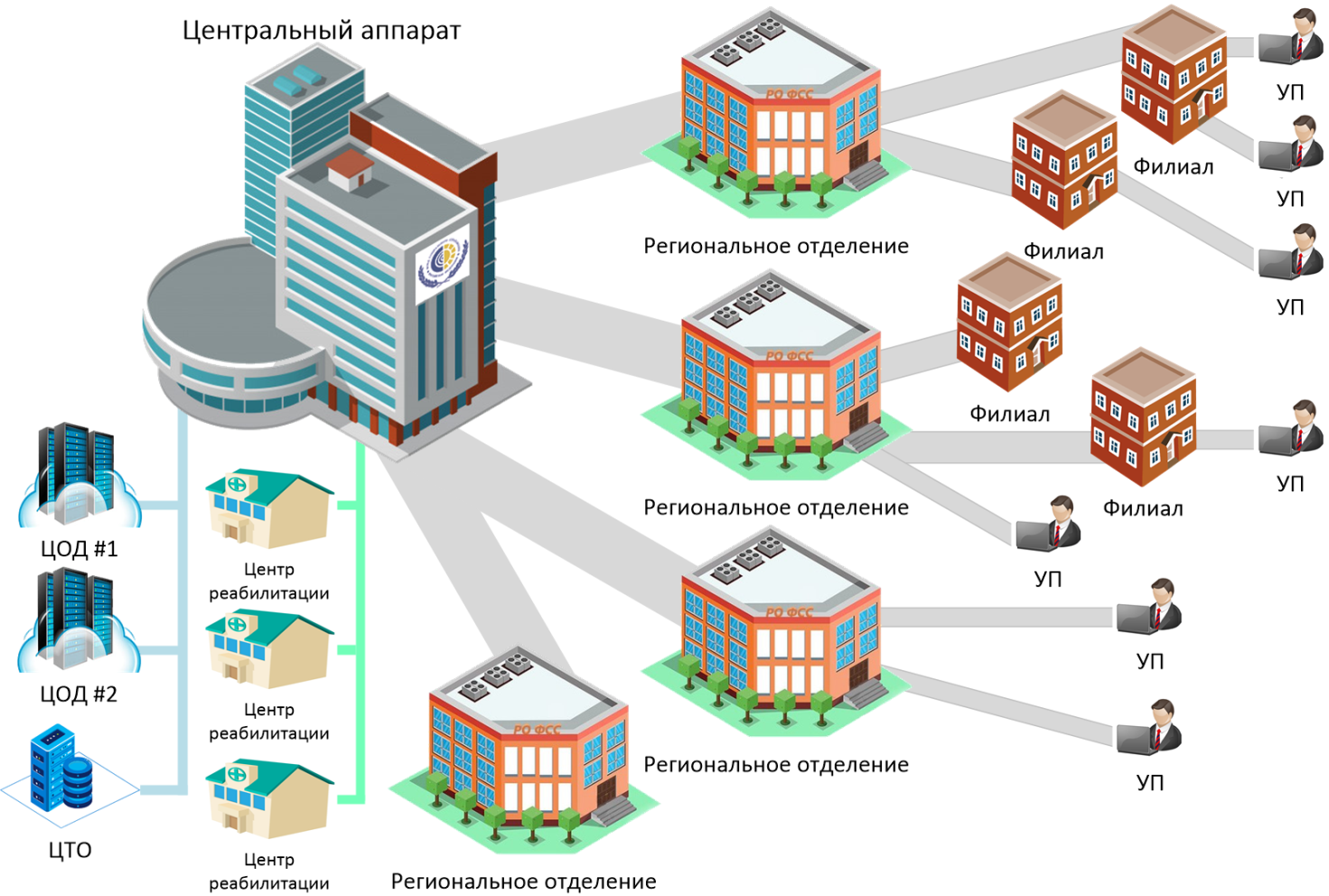 Рисунок 1 — Общая иерархическая схема органов Фонда.Первым, верхним уровнем иерархии является ЦА, ЦОД #1 и ЦОД #2.Второй уровень – региональные отделения Фонда и ЦТО. Они расположены в областных центрах, краях, республиках, автономных округах.Третий уровень – филиалы региональных отделений. Они расположены в районных центрах и подчиняются региональным отделениям. Существуют РО, не имеющие филиалов.Четвёртый уровень – уполномоченные представители Фонда. Размещаются, как правило, в районных центрах региональных образований РФ и подчиняются либо региональным отделениям, либо филиалам РО Фонда.Также в ведении Фонда находятся 12 многопрофильных центров реабилитации, открытых в регионах с развитыми отраслями промышленности.Автоматизация основных процессов деятельности работников Фонда осуществляется с помощью ППО, отвечающего за формирование, актуализацию и предоставление данных. В связи с этим, основное условие качества автоматизации – непрерывность функционирования каждого из процессов Фонда – обеспечивается четкой синхронизацией работы и обеспечением корректности функционирования ППО.Общие сведения об объектах деятельности ФондаДеятельность Фонда связана со сведениями, поставщиками и получателями которых являются:страхователи: юридическое лицо любой организационно-правовой формы (в том числе иностранная организация, осуществляющая свою деятельность на территории Российской Федерации и нанимающая граждан Российской Федерации) либо физическое лицо, нанимающее лиц, подлежащих обязательному социальному страхованию на случай временной нетрудоспособности и в связи с материнством, а также от несчастных случаев на производстве и профессиональных заболеваний;медицинские организации: юридическое лицо независимо от организационно-правовой формы, осуществляющее в качестве основного (уставного) вида деятельности медицинскую деятельность на основании лицензии, выданной в порядке, установленном законодательством Российской Федерации;федеральные органы исполнительной власти, в том числе:Министерство финансов Российской Федерации;Министерство цифрового развития, связи и массовых коммуникаций Российской Федерации;Федеральное казначейство;Федеральная налоговая служба;Федеральная служба судебных приставов;Счётная палата Российской Федерации;Федеральный фонд обязательного медицинского страхования;Федеральное государственное бюджетное учреждение «Федеральное бюро медико-социальной экспертизы» Министерства труда и социальной защиты Российской Федерации;Центральный банк Российской Федерации;Пенсионный фонд Российской Федерации;Открытое акционерное общество «Российские железные дороги»;Акционерное общество «Почта России»;поставщики технических средств реабилитации (протезно-ортопедические предприятия), санаторно-курортного лечения (профилактории, санатории и т.д.);граждане Российской Федерации – получатели гарантированных государством пособий, страховых выплат и социальных услуг.Сведения о подсистемах ФГИС ЕИИС «Соцстрах» участвующих в процессе проактивного назначения и выплаты страхового обеспечения и работы с доверенностямиПодсистема открытых сервисов в части функциональных компонентов: Личный кабинет получателя социальных услуг Фонда, Личный кабинет страхователя, Личный кабинет поставщика услуг, Социальный навигатор, Шлюз приёма ЭД, Открытый контрактПодсистема открытых сервисов Фонда включает следующие функциональные компоненты:Личный кабинет получателя социальных услуг Фонда;Личный кабинет страхователя;Личный кабинет поставщика услуг;Социальный навигатор;Шлюз приёма ЭД;Открытый контракт.Пользовательский интерфейс личных кабинетов унифицирован. Кабинеты и Социальный навигатор предусматривают возможность аутентификации посредством ЕСИА.Функциональный компонент «Личный кабинет получателя социальных услуг Фонда»ФК ЛКП предназначен для использования получателями социальных услуг Фонда и является источником информации о предоставленных от Фонда услугах. Личный кабинет предоставляет следующие возможности:направление обращения в Фонд;получение ответ от Фонда на обращение;печать электронного листка нетрудоспособности;подача заявления на обеспечение услугой санаторно-курортного лечения;подача заявления на выплаты страхового обеспечения в связи с несчастным случаем на производстве и профессиональным заболеванием;отправка согласия на обеспечение техническими средствами реабилитации, услугами;подача заявления на обеспечение техническими средствами реабилитации, услугами.В личном кабинете получателя социальных услуг предоставлена следующая информация:сведения о Получателе услуг, которыми располагает Фонд, а также сведения, полученные из единой системы идентификации и аутентификации;сведения по выданным электронным листкам нетрудоспособности, в том числе в связи с несчастным случаем на производстве и профессиональным заболеванием;сведения по пособиям и выплатам, выплаченным непосредственно территориальными органами Фонда;сведения о начисленных выплатах по страховым случаям по НС и ПЗ;сведения по персональному информационному навигатору;сведения по выданным техническим средствам реабилитации и услугам реабилитации;сведения по заявкам на санаторно-курортное лечение, выданные путевки и номер заявки в электронной очереди;сведения по индивидуальным программам реабилитации, программам реабилитации пострадавшего в результате несчастного случая на производстве и профессионального заболевания с формами и объемами реабилитации и заключениям врачебной комиссии;сведения по заявлениям на получение технических средств реабилитации, услуг;сведения по выданным направлениям на получение технических средств реабилитации, услуг;сведения о несчастных случаях и профессиональных заболеваниях;сведения по родовым сертификатам;предварительный расчет суммы компенсации за самостоятельно приобретенное изделие ТСР;оценка качества предоставленной услуги;подача заявления на ТСР;запись на прием к сотруднику ФСС.Функциональный компонент «Личный кабинет страхователя»ФК ЛКС предназначен для использования Страхователями и является средством взаимодействия с Фондом в части формирования и передачи электронных листков нетрудоспособности, а также предоставления сведений по реестрам пособий, пособиям и выплатам для Страхователей, которые находятся в регионах, участвующих в проекте новой системы прямых выплат страхового обеспечения. «Личный кабинет страхователя» предоставляет следующие возможности:направление обращения в Фонд;получение ответа от Фонда на обращение; запрос электронного листка нетрудоспособности;отправка в Фонд заполненного и подписанного электронного листка нетрудоспособности;печать электронного листка нетрудоспособности;выгрузка электронного листка нетрудоспособности в формате XML;подача заявления на подтверждение основного вида экономической деятельности;ввод сведений для оплаты пособий по временной нетрудоспособности.В ФК «Личный кабинет Страхователя» предоставлена следующая информация:сведения о Страхователе, которыми располагает Фонд;сведения по выданным листкам нетрудоспособности, переданным в Фонд в электронном виде;история обмена данными по электронным листкам нетрудоспособности между Страхователем и Фондом;сведения по реестрам пособий, отправленных Страхователем в Фонд в рамках проекта «Прямые выплаты»;сведения по пособиям и выплатам, оформленным в рамках проекта «Прямые выплаты» с извещениями по пособиям;сведения о пострадавших в результате несчастных случаев на производстве и профессиональных заболеваний;сведения о подтверждении основного вида экономической деятельности;сведения об установлении страхового тарифа;сведения о финансовом обеспечении предупредительных мер по сокращению производственного травматизма и профессиональных заболеваний работников и санаторно-курортного лечения работников, занятых на работах с вредными и (или) опасными производственными факторами;формирование заявления о выделении необходимых средств на выплату страхового обеспечения по ОСС ВНиМ и сопутствующих документов;отправка заявления о выделении необходимых средств на выплату страхового обеспечения по ОСС ВНиМ и сопутствующих документов;отображение статуса обработки заявлений о выделении необходимых средств на выплату страхового обеспечения по ОСС ВНиМ;отображение сведений по результатам обработки и решениям о выделении (отказе в выделении) средств на осуществление (возмещение) расходов страхователя на выплату страхового обеспечения по ОСС ВНиМ;формирование заявления о выделении необходимых средств на выплату страхового обеспечения по ОСС от НС и ПЗ и сопутствующих документов;передача в ФК «Лицевой счет» заявления о выделении необходимых средств на выплату страхового обеспечения по ОСС от НС и ПЗ и сопутствующих документов;отображение статуса обработки заявления о выделении необходимых средств на выплату страхового обеспечения по ОСС от НС и ПЗ;отображение сведений по результатам обработки заявлений и решениям о выделении (отказе в выделении) средств на осуществление (возмещение) расходов страхователя на выплату страхового обеспечения по ОСС от НС и ПЗ;формирование заявления о возврате сумм излишне уплаченных или взысканных страховых взносов на обязательное социальное страхование от несчастных случаев на производстве и профессиональных заболеваний, пеней и штрафов в ФСС РФ;передача в ФК «Управление взысканиями» заявления о возврате сумм излишне уплаченных страховых взносов, пеней и штрафов;отображение статуса обработки заявлений о возврате сумм излишне уплаченных страховых взносов, пеней и штрафов;отображение сведений по результатам обработки заявлений и решениям о возврате сумм излишне уплаченных страховых взносов, пеней и штрафов;передача в ФК «Управление взысканиями» заявления о возврате сумм излишне взысканных страховых взносов, пеней и штрафов;отображение статуса обработки заявлений о возврате сумм излишне взысканных страховых взносов, пеней и штрафов;отображение сведений по результатам обработки заявлений и решениям о возврате сумм излишне взысканных страховых взносов, пеней и штрафов;формирование заявления о зачете сумм излишне уплаченных страховых взносов на обязательное социальное страхование от несчастных случаев на производстве и профессиональных заболеваний, пеней и штрафов в ФСС РФ;передача в ФК «Управление взысканиями» заявления о зачете сумм излишне уплаченных страховых взносов, пеней и штрафов;отображение статуса обработки заявлений о зачете сумм излишне уплаченных страховых взносов, пеней и штрафов;отображение сведений по результатам обработки заявлений и решениям о зачете сумм излишне уплаченных страховых взносов, пеней и штрафов;отображение сведений по результатам обработки заявлений и решениям о зачете сумм излишне взысканных страховых взносов, пеней и штрафов;отображение отчетов по страховым взносам на ОСС от НС и ПЗ за период с 01.01.2017 года, представленных в Фонд;просмотр карточки отчета по страховым взносам на ОСС от НС и ПЗ за период с 01.01.2017 года, представленного в Фонд;ввод (предоставление) сведений отчета по страховым взносам на ОСС от НС и ПЗ за период с 01.01.2017 года;форматно-логический контроль введенного отчета по страховым взносам на ОСС от НС и ПЗ за период с 01.01.2017 года;сохранение сведений отчета по страховым взносам на ОСС от НС и ПЗ за период с 01.01.2017 года;передача в ФК «Форма 4» отчета по страховым взносам на ОСС от НС и ПЗ за период с 01.01.2017 года;формирование ЭП отчета по страховым взносам на ОСС от НС и ПЗ за период с 01.01.2017 года для отправки в Фонд;Отображение результата приема и обработки отчета по страховым взносам на ОСС от НС и ПЗ за период с 01.01.2017 года;отображение сведений журнала запросов предоставления страхователями отчетов по страховым взносам на ОСС от НС и ПЗ за период с 01.01.2017 года;отображение списка камеральных проверок с возможностью поиска;просмотр карточки камеральной проверки;внесение документов, затребованных Фондом в рамках проведения камеральной проверки;формирование ЭП документа, затребованного Фондом в рамках проведения камеральной проверки;отображение списка выездных проверок с возможностью поиска;просмотр карточки выездной проверки;внесение документов, затребованных Фондом в рамках проведения выездной проверки;формирование ЭП документа, затребованного Фондом в рамках проведения выездной проверки;отображение списка требований об уплате недоимки по страховым взносам, пеней и штрафов с возможностью поиска;отображение карточки требования об уплате недоимки по страховым взносам, пеней и штрафов;отображение карточки решения о взыскании страховых взносов, пеней и штрафов за счет денежных средств, находящихся на счетах страхователя - юридического лица или индивидуального предпринимателя в банках;отображение списка заявлений о финансовом обеспечении предупредительных мер;отображение карточек заявлений (включая отображение карточки плана финансирования предупредительных мер) о финансовом обеспечении предупредительных мер;ввод заявления (включая сведения плана финансирования предупредительных мер) о финансовом обеспечении предупредительных мер;подписание ЭП страхователя заявления о финансовом обеспечении предупредительных мер;передача в ФК «Финансирование предупредительных мер» страхователем заявлений (включая сведения плана финансирования предупредительных мер) о финансовом обеспечении предупредительных мер;отображение статуса и результата обработки заявлений о финансовом обеспечении предупредительных мер, сданных страхователем в электронном виде;отображение списка отчетов об использовании средств, направленных на финансовое обеспечение предупредительных мер за счет сумм страховых взносов на ОСС от НС и ПЗ;отображение карточек отчетов об использовании средств, направленных на финансовое обеспечение предупредительных мер за счет сумм страховых взносов на ОСС от НС и ПЗ;ввод страхователем отчетов об использовании средств, направленных на финансовое обеспечение предупредительных мер;подписание ЭП страхователя отчетов об использовании средств, направленных на финансовое обеспечение предупредительных мер;передача в ФК «Финансирование предупредительных мер» страхователем отчетов об использовании средств, направленных на финансовое обеспечение предупредительных мер;отображение статуса и результата обработки отчетов об использовании средств, направленных на финансовое обеспечение предупредительных мер, сданных страхователем в электронном виде.Функциональный компонент «Личный кабинет поставщика услуг»ФК ЛКП предназначен для использования Поставщиком услуг в рамках исполнения Государственных контрактов по обеспечению ТСР, услугами СКЛ, а также проезда получателей услуг к месту получения ТСР и услуг СКЛ. Является средством интерактивного электронного взаимодействия с Фондом в части получения информации о заключенных контрактах, сведений о планируемом обеспечении ПУ, формирования и предоставления в Фонд сведений о графиках поставок ТСР и сведений о фактическом обеспечении ТСР, предоставлении услуг СКЛ и проезда, а также актов выполненных работ, получения сведений о фактах оплаты. ФК «Личный кабинет поставщика услуг» предоставляет возможность выполнения следующих функций:отображение общих данных о Поставщике услуг;отображение данных о ГК, заключенных между Фондом и Поставщиком;в части контрактов на поставку ТСР:отображение активных направлений (разнарядок);формирование и направление в Фонд графиков поставки;формирование и направление в Фонд актов приема-передачи;в части контрактов на предоставление услуг СКЛ и проезда:отображение сведений о выданных путевках и именных направлениях на проезд;формирование и направление в Фонд сведений о фактическом обеспечении ПУ услугами СКЛ и проездом;формирование и направление в Фонд актов выполненных работ;отображение данных о фактах оплаты по актам выполненных работ.Функциональный компонент «Социальный навигатор»ФК СН предназначен для обеспечения нового канала взаимодействия с получателями услуг Фонда посредством мобильного приложения, как простого и удобного для граждан способа повышения информированности о деятельности Фонда, других организаций и ведомств, предоставляющих услуги в социальной сфере. ФК СН предоставляет возможность выполнения следующих функций:предоставление сведений об электронных листках нетрудоспособности;предоставление сведений о необходимых документах и способах оформления того или иного пособия/выплаты застрахованным и инвалидам;предоставление сведений о технических средствах реабилитации;предоставление застрахованным сведений о положенных им пособиях и мерах социальной поддержки;предоставление сведений о партнерах (подобных мобильных приложениях и сервисах, ориентированных на оказание услуг инвалидам и застрахованным)предоставление справочно-правовой информации об услугах Фонда в социальной сфере;проведение расчёта размера пособий и выплат, предоставляемых Фондом;отображение и поиск на интерактивной карте социально значимых объектов;предоставление информации о социально значимых объектах;направление в Фонд обращений получателей услуг;предоставление сведений по пособиям и выплатам, оформленным в рамках проекта «Прямые выплаты» с извещениями по пособиям;предоставление сведений по индивидуальным программам реабилитации и абилитации инвалидов, программам реабилитации пострадавших в результате несчастного случая на производстве и профессионального заболевания;предварительный расчет суммы компенсации за самостоятельно приобретенное изделие ТСР.Функциональный блок формирования реестра социально значимых объектов ФК СН Подсистемы ОС предназначен для формирования единой базы данных различных видов социально значимых объектов с привязкой к картографической основе и обеспечивает возможность сбора, хранения и публикации на карте информации о социально значимых объектах и их местоположении.Функциональный компонент «Шлюз приема ЭД»ФК ШПД предназначен для обеспечения взаимодействия с поставщиками услуг Фонда посредством внешнего API. Обеспечивает выполнение следующих функций:проверка ЭП документа;расшифровка документа с ЭП;обработка списка отозванных сертификатов из контейнера ЭП;проверка ЭП уполномоченного по доверенности страхователя;формирование ЭП ЭД для отправки Страхователю или Поставщику услуг;предоставление Поставщикам услуг сведений по государственным контрактам на обеспечение проездом, ТСР и СКЛ;прием заявлений страхователей о выделении необходимых средств на выплату страхового обеспечения по ОСС ВНиМ, включая справку-расчет и копии документов, подтверждающих обоснованность и правильность расходов по ОСС ВНиМ;предоставление страхователям статуса обработки заявлений о выделении необходимых средств на выплату страхового обеспечения по ОСС ВНиМ;прием заявлений страхователей о выделении необходимых средств на выплату страхового обеспечения по ОСС от НС и ПЗ и сопутствующие документы;предоставление страхователям статуса обработки заявлений о выделении необходимых средств на выплату страхового обеспечения по ОСС от НС и ПЗ;прием отчетов страхователей по страховым взносам на ОСС от НС и ПЗ;предоставление страхователям статуса и результатов обработки отчетов по страховым взносам на ОСС от НС и ПЗ;прием заявлений страхователей о возврате сумм излишне уплаченных страховых взносов, пеней и штрафов;предоставление страхователям статуса заявлений о возврате сумм излишне уплаченных страховых взносов, пеней и штрафов;прием заявлений страхователей о возврате сумм излишне взысканных страховых взносов, пеней и штрафов;предоставление страхователям статуса обработки заявлений о возврате сумм излишне взысканных страховых взносов, пеней и штрафов;прием заявлений страхователей о зачете сумм излишне уплаченных страховых взносов, пеней и штрафов;предоставление страхователям статуса обработки заявлений о зачете сумм излишне уплаченных страховых взносов, пеней и штрафов;предоставление страхователям (по запросу) сведений по результатам обработки заявлений и решениям о выделении (отказе в выделении) средств на осуществление (возмещение) расходов страхователя на выплату страхового обеспечения;прием заявлений страхователей о финансовом обеспечении предупредительных мер, включая план финансирования предупредительных мер;предоставление страхователям статуса и результатов обработки заявлений о финансовом обеспечении предупредительных мер, предоставленных страхователями в электронном виде;прием отчетов страхователей об использовании средств, направленных на финансовое обеспечение предупредительных мер за счет сумм страховых взносов на ОСС от НС и ПЗ;предоставление страхователям статуса и результатов обработки отчетов об использовании средств, направленных на финансовое обеспечение предупредительных мер за счет сумм страховых взносов на ОСС от НС и ПЗ;предоставление Поставщикам услуг сведений:по выданным направлениям (разнарядкам) на обеспечение ТСР;по выданным путевкам на СКЛ и именным направлениям на проезд;прием от Поставщиков услуг сведений о графиках поставки ТСР;прием от Поставщиков услуг сведений о фактах поставки/предоставления услуг (акты приема-передачи ТСР, реестры обеспеченных лиц услугами СКЛ и проезда);прием от Поставщиков услуг сведений по актам выполненных работ;предоставление Поставщикам услуг сведений о фактах оплаты по актам выполненных работ;маршрутизация документов;создание списка подписанных на события абонентов по запросу;удаление из списка подписанных на события абонентов по запросу;уведомление о событиях для подписанных на них абонентов.Функциональный компонент «Открытый контракт»Функциональный компонент «Открытый контракт» предназначен для реализации основных принципов контрактной системы в сфере закупок и обеспечения добросовестной конкуренции между участниками закупок Фонда.Задачами работы ФК «Открытый контракт» являются:предоставление заблаговременного свободного и безвозмездного доступа к просмотру информации о планируемых закупках Фонда и его территориальных органов до начала осуществления закупочных процедур;обеспечение общественного обсуждения закупочной документации Фонда и его территориальных органов.ФК «Открытый контракт» (http://ok.fss.ru) содержит информацию о планируемых электронных аукционах и открытых конкурсах с НМЦК более 1 млн. рублей, включая: техническое задание, информацию о НМЦК, требования к участникам, планируемый период осуществления закупки, текущий статус закупки, сообщения и вопросы по закупкам и ответы на них. По открытым конкурсам дополнительно публикуются критерии оценки заявок участников.Подсистема интеграции информационных потоков данныхПодсистема интеграции информационных потоков данных включает функциональные компоненты:Интеграционная шина;Управление НСИ;Портал сотрудника Фонда.Функциональный компонент «Интеграционная шина»ФК «Интеграционная шина» автоматизирует процессы маршрутизации, транспорта и преобразования потоков данных между функциональными подсистемами, а также организации взаимодействия функциональных подсистем с внешними/смежными информационными системами.Функциональный компонент «Управление НСИ»ФК «Управление НСИ» обеспечивает централизованное ведение и распространение основных справочников, а также процессы по управлению основными данными: сбор, накопление, очистка, их сопоставление, консолидация, проверка качества и обеспечение их последующей согласованности.Функциональный компонент «Портал сотрудника Фонда»ФК «Портал сотрудника Фонда» представляет собой единое рабочее место сотрудника Фонда, обеспечивающее доступ ко всем интерфейсам ППО, предназначенным для работы сотрудника Фонда с учетом его прав доступа, и предполагающее механизм единой аутентификации в ППО.Подсистема Реестр Получателей социальных услуг ФондаРПУ предназначена для централизованного ведения Получателей, обмена данными с внешними системами и смежными информационными подсистемами.РПУ содержит следующую информацию:сведения о получателях социальных услуг Фонда;сведения о документах основаниях получения государственных услуг Фонда;сведения по представителям получателя услуг;факты оказания государственных услуг Фондом для получателей услуг.РПУ включает в себя следующие функциональные компоненты:регистрация получателей социальных услуг Фонда;карточка/досье получателя социальных услуг Фонда.РПУ предоставляет возможность выполнения следующих функций:осуществление персонифицированного учета получателей социальных услуг Фонда;предоставление доступа пользователям ФГИС ЕИИС «Соцстрах» к актуальным сведениям о получателях социальных услуг Фонда;сбор сведений по всем услугам, предоставляемым конкретному получателю социальных услуг Фонда;формирование электронной «карточки/досье» получателя социальных услуг Фонда, ведение истории взаимодействия Фонда и Получателя социальных услуг Фонда;сбор и хранение данных о взаимосвязи получателя социальных услуг Фонда и Страхователя;предоставление доступа внешним пользователям (Получателям социальных услуг Фонда) к сервисам получения информации по предоставленным услугам через Личный кабинет получателя социальных услуг Фонда;консолидация сведений по получателям социальных услуг Фонда и осуществление последующей передачи консолидированных данных во внешние информационные ресурсы ведомств, в соответствии с законодательством Российской Федерации;межведомственное электронное взаимодействие с исполнительными органами государственной власти и организациями по получателям социальных услуг Фонда в соответствии с законодательством Российской Федерации и нормативными актами Фонда, в том числе:обработка сведений ИПРА, поступающих из Федеральной государственной информационной системы «Федеральный реестр инвалидов» (далее – ФГИС ФРИ);передача сведений об исполнении мероприятий ИПРА и программ реабилитации пострадавшего в результате несчастного случая на производстве и профессионального заболевания в ФГИС ФРИ;прием сведений из Единого государственного реестра записей актов гражданского состояния о смерти, смене ФИО получателя услуг Фонда;передача сведений о фактах назначения мер социальной защиты получателей услуг в Единую государственную информационную систему социального обеспечения (ЕГИССО);формирование персонифицированных запросов сведений об инвалидах, числящихся в ФГИС ФРИ, и обработка ответа, содержащего сведения об ИПРА;обработка сведений ИПРА, программ реабилитации пострадавшего и выписок из акта освидетельствования о результатах определения степени утраты профессиональной трудоспособности, поступающих из витрины МСЭ;передача сведений об исполнении мероприятий по компенсации и обеспечению ТСР в витрину МСЭ;взаимодействие с информационными ресурсами Федеральной нотариальной палатой Российской Федерации в части проверки подлинности и сроков действия нотариальных доверенностей уполномоченных представителей получателей услуг Фонда;формирование сведений о предоставленной гражданам социальной помощи региональными отделениями ФСС для передачи в отделения ПФР;учет и хранение сведений по ИПРА, формирование приоритетов ИПРА в зависимости от источника поступления сведений для использования при заведении заявок в функциональном компоненте «Обеспечение ТСР» подсистемы предоставления социальных услуг гражданам льготных категорий;осуществление разбора конфликтных данных между Реестром получателей социальных Фонда и смежными информационными системами Фонда, а также внешними информационными источниками;предоставление пользователям ЕИИС «Соцстрах» доступа к документам-основаниям предоставления услуг, получаемым из внешних информационных ресурсов;учет и хранение документов, приведенных к электронному виду, подтверждающих право пострадавших на обеспечение по обязательному социальному страхованию от несчастных случаев на производстве и профзаболеваний;формирование документов для информирования представителей детей-инвалидов о праве на обеспечение (замену) техническими средствами реабилитации (ТСР) в рамках проекта «Социальный персональный информационный навигатор»;учет и хранение пакета документов, приведенных к электронному виду, сформированных в результате ведения судебных дел с участием Фонда.Подсистема управления страховыми выплатами на случаи временной нетрудоспособности и в связи с материнствомПодсистема управления страховыми выплатами на случаи временной нетрудоспособности и в связи с материнством состоит из следующих компонент:Прямые выплаты страхового обеспечения;Электронный листок нетрудоспособности;Родовые сертификаты.Функциональный компонент «Прямые выплаты страхового обеспечения»Общие характеристикиФК ПВСО предназначен для автоматизации процессов в рамках деятельности ФСС РФ и подведомственных ему организаций, связанных с выплатами застрахованным лицам страхового обеспечения по обязательному социальному страхованию.В рамках единого информационного пространства ФСС РФ подсистема осуществляет непрерывное взаимодействие на уровне прикладных данных с МВГУ в части обеспечения автоматизации внутренних процессов Фонда по оказанию государственных услуг в электронном виде, формирования запросов и ответов на запросы в/из внешние ведомства и организации, и последующей обработки полученных данных.ФК ПВСО включает в себя следующие модули:Процессинг и управление выплатами пособий;АРМ ввода для модуля Процессинга и управления выплатами;АРМ «Подготовка расчётов для ФСС РФ»;АРМ «Лечебно-профилактическое учреждение»;АРМ «Подписание и шифрование»;Обмен с ЦБ.Процессинг и управление выплатами пособийМодуль «Процессинг и управление выплатами пособий» предназначен для использования работниками ТОФ. Он предоставляет возможность выполнения следующих функций:ведение общероссийских, ведомственных и служебных классификаторов, необходимых для расчёта и выплаты пособий;ведение справочника ТОФ;ведение справочника страхователей;ведение справочника застрахованных лиц;ведение справочника контрагентов;ведение справочника банков;загрузку страхователей из ФГИС ЕИИС «Соцстрах»;загрузку входных документов;распределение документов по ответственным лицам для обработки;расчёт пособий с учётом удержаний;ведение исполнительных листов;формирование приказов о выплате страхового обеспечения и возмещении расходов страхователям и приложений к ним;формирование извещения о предоставлении недостающих документов, решений об отказе в рассмотрении и назначении выплат;направление извещений о предоставлении недостающих сведений в электронном виде в ФК «Шлюз приёма ЭД» и контроль сроков прочтения;формирование по застрахованным справки 2-НДФЛ и справки о начисленных выплатах;формирование бухгалтерской отчётности (для Формы 6 ФСС РФ);формирование оперативной отчетности (контроль исполнительской дисциплины);формирование статистической отчётности;формирование извещений по переводам/платежкам/документам;формирование данных 6-НДФЛ;печать показателей пособия в разрезе стажа (РО и Филиалы).АРМ ввода для модуля Процессинга и управления выплатамиМодуль «АРМ ввода для модуля Процессинга и управления выплатами» предназначен для использования работниками Фонда и предоставляет возможность выполнения следующих функций в части учёта и обработки заявок на выплату пособий:приём реестров сведений для выплаты пособий застрахованным;проверку данных, поступающих из электронных реестров;управление статусами обработки документов;ввод данных по первичным документам;проверку введённых вручную данных;формирование уведомлений по ошибочным данным в форме, установленной законом;просмотр журнала реестров, присланных страхователями;ввод и редактирование справочника лечебно-профилактических учреждений;контроль поступления данных по списку выданных номеров листков нетрудоспособности;выгрузку проверенных данных в модуль «Процессинг и управление выплатами пособий»;генерацию номеров листков нетрудоспособности;выгрузку созданных номеров в заархивированном текстовом файле;генерацию номеров листков нетрудоспособности для подсистемы выдачи электронных больничных;формирование и печать извещений о недостающих сведениях для заполнения документов типа «Опись».АРМ «Подготовка расчётов для ФСС РФ»АРМ «Подготовка расчётов для ФСС РФ» автоматизирует подготовку организациями-страхователями данных для Фонда по Формам 4, листкам нетрудоспособности и ежемесячным пособиям по уходу за ребенком до достижения им полутора лет, подписания и шифрования этих данных. Модуль предоставляет возможность выполнения следующих функций:в части формирования Формы 4 ФСС РФ:экспорт введенной информации в XML-файл;ввод, подписание и шифрование данных расчётов по Форме 4 ФСС РФ;логический контроль введённых данных согласно утверждённым взаимоувязкам;сохранение расчёта в XML-файл утверждённого формата;загрузку расчёта из XML-файла утверждённого формата;ведение справочников;автоматический расчёт строк согласно утвержденным взаимоувязкам;печать расчётов в MS Excel и в FastReport;ведение отчётности по нескольким организациям путём создания профилей, содержащих информацию об организациях (наименования, адреса, коды и т.п.);отправка подписанного и зашифрованного файла расчёта по Форме 4 ФСС РФ на шлюз f4.fss.ru;получение сведений о принятии / непринятии отправленных расчётов по Форме 4 ФСС РФ;получение квитанции в случае успешной сдачи расчётов по Форме 4 ФСС РФ;проверку выхода новой версии и обновление программы через Интернет;в части листков нетрудоспособности и ежемесячных пособий по уходу за ребенком до достижения им полутора лет:ведение справочников по медицинским учреждениям, страхователям, физических лиц, в том числе застрахованных лиц, врачей, родственников и иждивенцев, уполномоченных и других;поддержание актуальности следующих справочников: «нормативные параметры», «Классификатор ОКВЭД-2»;сохранение и пополнение базы данных листками нетрудоспособности;ввод и расчёт пособий по временной нетрудоспособности, пособий по уходу за больным членом семьи;ввод и расчёт пособий по беременности и родам;ввод и расчёт пособий в связи с несчастным случаем на производстве или профессиональным заболеванием;ввод и расчёт ежемесячного пособия по уходу за ребенком до достижения им возраста до полутора лет;ввод и расчёт единовременного пособия по ранним срокам беременности;ввод и расчёт единовременного пособия на рождение ребенка;контроль ввода листков нетрудоспособности;расчёт пособия в зависимости от страхового стажа;расчёт пособия с учётом районного коэффициента;проведение расчёта среднедневного / среднечасового и полного пособия по нетрудоспособности;ввод и расчёт пособий с нарушениями режима;ввод и расчёт пособий с учётом условий исчисления;подписание и шифрование файла реестра пособий;отправка подписанного и зашифрованного реестра пособий на шлюз приёма реестров пособий с ЭП;получение сведений о принятии / непринятии отправленных реестров пособий;получение квитанции в случае успешной сдачи реестров пособий;в части электронных листков нетрудоспособности:обмен сведениями по ЭЛН между Страхователем и Фондом;дополнение ЭЛН сведениями Страхователя;массовая загрузка и выгрузка ЭЛН;изменение ранее направленных сведений ЭЛН Страхователем.АРМ «Лечебно-профилактическое учреждение»АРМ «Лечебно-профилактическое учреждение» предназначен для использования работниками лечебно-профилактических учреждений и является средством для учёта, формирования и передачи электронным способом листков нетрудоспособности в различных лечебно-профилактических учреждениях. Он предоставляет возможность выполнения следующих функций:в части листков нетрудоспособности:ввод данных листков нетрудоспособности и их поиск;логический контроль введённых данных;печать информации в соответствующих полях бланков листков нетрудоспособности;допечатка отчёта;печать отчёта по закрытым ЛН;в части электронных листков нетрудоспособности:создание ЭЛН;запрос данных ЭЛН;редактирование ЭЛН;взаимодействие с сервисами ЭЛН Фонда;в части электронных родовых сертификатов:формирование ЭРС;получение данных по сформированным ЭРС;заполнение данных ЭРС (Талон 1, Талон 2, Талон 3-1 и Талон 3-2);предоставление сведений по документам на оплату;получение данных по статусу счету (факт оплаты);предоставление информации о постановке детей на учет в детской поликлинике;получение данных по ранее направленным талонам ЭРС.АРМ «Подписание и шифрование»АРМ «Подписание и шифрование» предназначен для использования работниками ФСС РФ и страхователями. Он предоставляет возможность выполнения следующих функций:подписание и шифрование данных расчётов по Форме 4 ФСС РФ;отправка подписанного и зашифрованного файла расчёта по Форме 4 ФСС РФ на шлюз f4.fss.ru;получение сведений о принятии / непринятии отправленных отчётов по Форме 4 ФСС РФ;получение квитанции в случае успешной сдачи отчётов по Форме 4 ФСС РФ;подписание и шифрование файла реестра сведений;отправка подписанного и зашифрованного реестра сведений на шлюз приёма реестров пособий с ЭП;отправка подписанного и зашифрованного электронного листка нетрудоспособности;получение сведений о принятии / непринятии отправленных реестров пособий;получение квитанции в случае успешной сдачи реестров пособий;подписание и шифрование zip-файлов.Обмен с ЦБМодуль «Обмен с ЦБ» предназначен для использования сотрудниками Фонда. Он предоставляет возможность выполнения следующих функций:импорт присланных ЦБ XML-файлов, которые содержат сведения о юридическом лице и о банковских счётах юридического лица;добавление реквизитов банка в справочнике «Банки»;добавление нового счёта;поиск и выгрузка ответных квитанций через интерфейс;формирование отчётов об обработанных файлах.Функциональный компонент «Электронный листок нетрудоспособности»ФК ЭЛН предназначен для автоматизации процессов, связанных с приёмом, обработкой, хранением и предоставлением юридически значимых сведений о страховых случаях по временной нетрудоспособности (в том числе в связи с несчастным случаем на производстве) и по беременности и родам.ФК ЭЛН выполняет следующие задачи:формирование (открытие), продление и закрытие ЭЛН в МО;дополнение ЭЛН данными МСЭ, данными Страхователей;последующий учет, хранение и анализ сведений ЭЛН в Фонде.Общая структура компонента ЭЛН приведена на рисунке 2.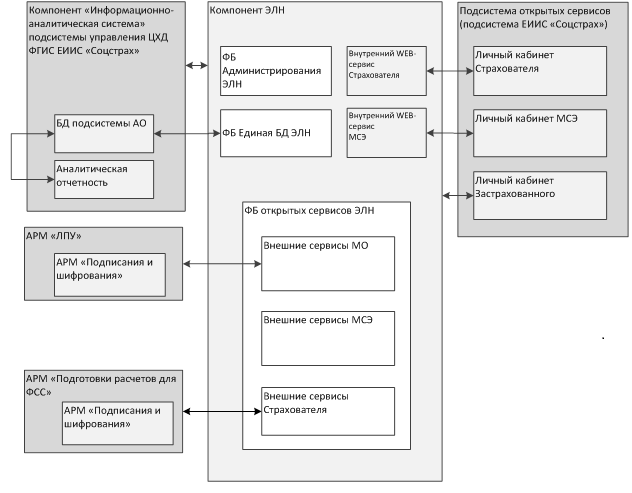 Рисунок 2 — Общая схема структуры ФК ЭЛН и смежных компонент.Перечень функциональных блоков ФК ЭЛН и их назначение представлены в таблице 1.Таблица 1 — Перечень функциональных блоков ФК ЭЛН и их назначение.Функциональный компонент «Родовые сертификаты»ФК «Родовые сертификаты» обеспечивает электронное взаимодействие при обмене сведениями по электронным родовым сертификатам, а также автоматизирует процесс учета талонов родовых сертификатов и процесс оплаты медицинским учреждениям оказанных услуг.В функциональном компоненте автоматизированы следующие функции:учет сведений реестра медицинских организаций;получение сведений по Талонам РС от медицинских организаций;предоставление сведений о статусе выданных Талонов РС;формирование документов для оплаты деятельности медицинских организаций;загрузка файла реестра талонов в формате xml документа или dbf документа в карточку счета;ручной ввод сведений по Талонам РС;предоставление информации на оплату для функционального компонента «Финансовый блок»;предоставление сведений получателю услуги по выданным медицинскими организациями талонам РС;подписание данных электронной подписью;формирование печатных форм талонов РС.Схема внешних информационных потоков ФК «Родовые сертификаты» с другими подсистемами и внешними системами представлена на следующем рисунке 3.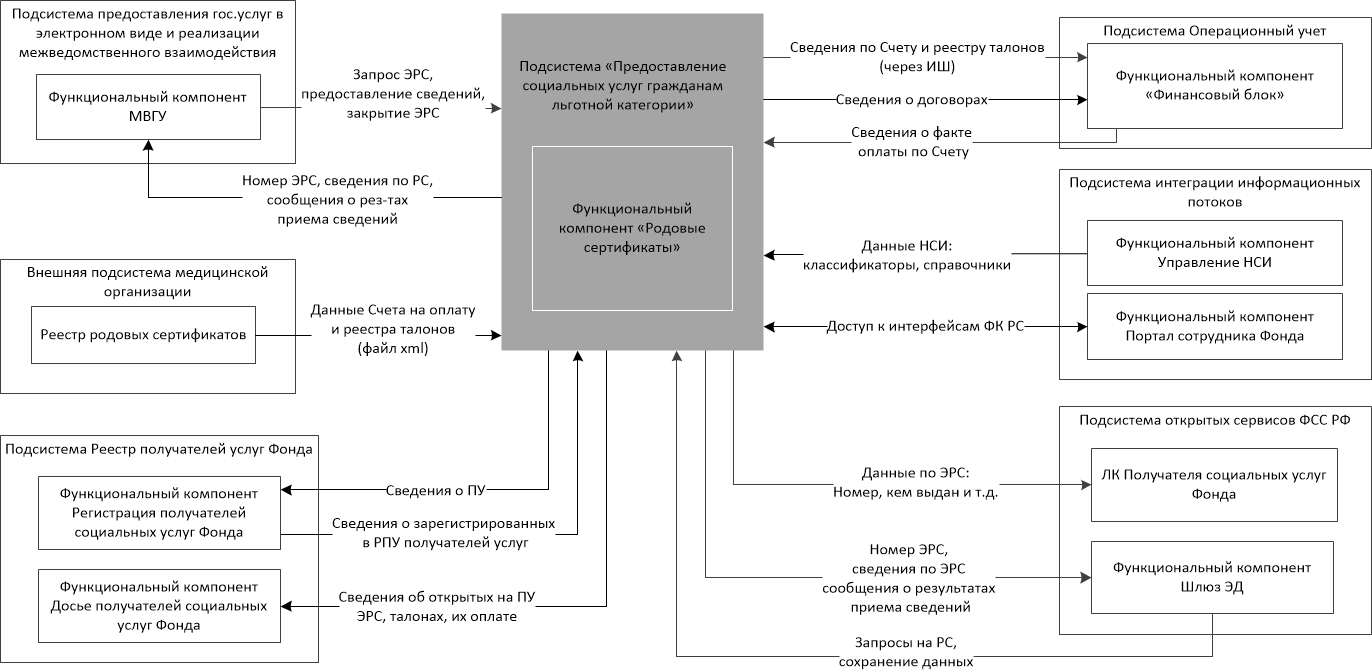 Рисунок 3 — Схема внешних информационных потоков ФК «Родовые сертификаты».Подсистема предоставления государственных услуг в электронном виде и реализации межведомственного взаимодействияМВГУ предназначена для автоматизации видов сведений СМЭВ версии 3.x представленных в таблице 2.Таблица 2 — Виды сведений автоматизируемые МВГУ.МВГУ в рамках единого информационного пространства осуществляет непрерывное взаимодействие со следующими компонентами и подсистемами Фонда:с ФК ЭЛН в части передачи данных электронных листков нетрудоспособности, полученных от медицинских организаций и организаций медико-социальной экспертизы через систему межведомственного электронного взаимодействия и прошедших форматно-логический контроль;с ФК ПВСО в части передачи запросов сведений о выплате пособий работающим гражданам в субъектах Российской Федерации, полученных от Региональных органов исполнительной власти и прошедших форматно-логический контроль;с ФК РУСТ в части передачи заявлений на предоставление государственных услуг «Регистрация (снятие с регистрационного учета) в Фонде страхователей физических лиц, заключивших трудовой договор с работником, в связи с изменением места жительства», «Регистрация и снятие с регистрационного учета лиц, добровольно вступивших в правоотношения по обязательному социальному страхованию на случай временной нетрудоспособности и в связи с материнством», «Подтверждение основного вида экономической деятельности страхователя по обязательному социальному страхованию от несчастных случаев на производстве и профессиональных заболеваний - юридического лица, а также видов экономической деятельности подразделений страхователя, являющихся самостоятельными классификационными единицами», полученных от Единого портала государственных услуг через систему межведомственного электронного взаимодействия;с внутриведомственными подсистемами ФГИС ЕИИС «Соцстрах» в части формирования и загрузки данных для предоставления сведений потребителям информации для оказания ими государственных услуг, а также формирования данных для выгрузки в государственные информационные системы.Программные средства и инструментыПодсистемы ФГИС ЕИИС «Соцстрах» участвующие в процессе проактивного назначения и выплаты страхового обеспечения используют следующие средства и инструменты:операционные системы:Oracle Linux x86-64x;CentOS7;Android;СУБД:Oracle Database 11g R2 Enterprise Edition (на ПАК Oracle Exadata);MS SQL Server;Postgres Pro Certified;ETL-системы:Oracle Data Integrator;Pentaho Data Integration;веб-серверы и портал:GlassFish Server Open-Source Edition;Apache HTTP Server;Nginx;корпоративный портал Liferay Portal;серверы приложений:GlassFish Server Open-Source Edition;Payara Server Community;Apache Tomcat;интеграционный компонент: WSO2 Enterprise Service Bus версии 4.9.0 или выше;криптопровайдеры:КриптоПро JCP;ViPNet CSP;программное решение по организации защищенного канала: Trusted TLS версии 3 для Linux;программная платформа: Node.js;языки программирования:Java;Kotlin;Delphi;JavaScript;C#.Требования к Функциональности проактивного обеспечения и работы с доверенностямиТребования к Функциональности проактивного обеспечения и работы с доверенностями в целомТребования к структуре Функциональности проактивного обеспечения и работы с доверенностямиТребования к структуре Функциональности проактивного обеспечения и работы с доверенностямиВ рамках создания Функциональности проактивного обеспечения и работы с доверенностями необходимо:создать ФК «Проактивное назначение страхового обеспечения» ВНиМ;создать ФК «Управление доверенностями» подсистемы интеграции информационных потоков данных с целью создания механизма хранения и управления доверенностями в электронной форме, подтверждающими полномочия физического лица действовать от имени индивидуального предпринимателя или юридического лица (Рисунок 5);модернизировать модули «АРМ ввода для модуля Процессинга и управления выплатами» и «Процессинг и управление выплатами пособий» ФК ПВСО в части создания функциональности форматно-логических контролей и создания пособий и документов на выплату страхового обеспечения на основании данных ФК «Проактивное назначение страхового обеспечения»;модернизировать соответствующие ФК подсистемы открытых сервисов в части создания функциональности уведомления Получателей услуг о наступлении права на социальную услугу и статусе;модернизировать соответствующие ФК подсистемы открытых сервисов в части создания функциональности уведомления и двухстороннего взаимодействия со страхователем в части получения данных, необходимых для назначения и выплаты страхового обеспечения;модернизировать подсистему предоставления государственных услуг в электронном виде и реализации межведомственного взаимодействия в части создания функциональности предоставления сведений  получателей социальных услуг Фонда и Страхователей на ЕПГУ и получения данных, необходимых для назначения и выплаты страхового обеспечения, а также обмена информацией о полномочиях и доверенностях  в рамках взаимодействия с другими ведомствами;модернизировать ФК ШПД в части создания функциональности получения данных, необходимых для назначения и выплаты страхового обеспечения, от страхователей, а также обмена документами в рамках процесса управления доверенностями в электронной форме, подтверждающими полномочия физического лица действовать от имени индивидуального предпринимателя или юридического лица;модернизировать ФК РПУ в части создания функциональности хранения и предоставления информации по получателю социальных услуг Фонда, полученной в рамках информационного обмена с ведомствами в рамках обеспечения проактивного назначения и выплаты социального обеспечения, смежным ИС.Структура Функциональности проактивного обеспечения представлена на рисунке 4.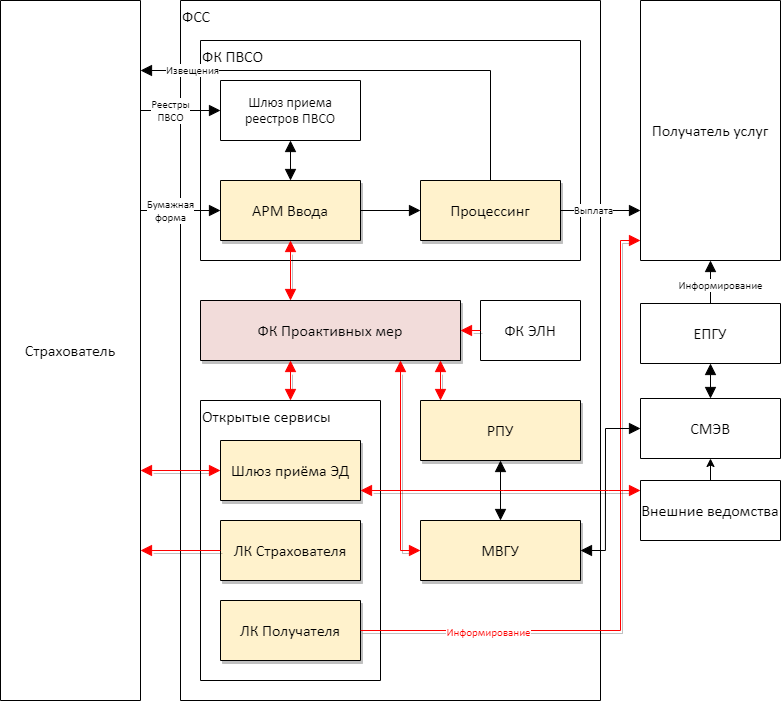 Рисунок 4 — Структура Функциональности проактивного обеспечения.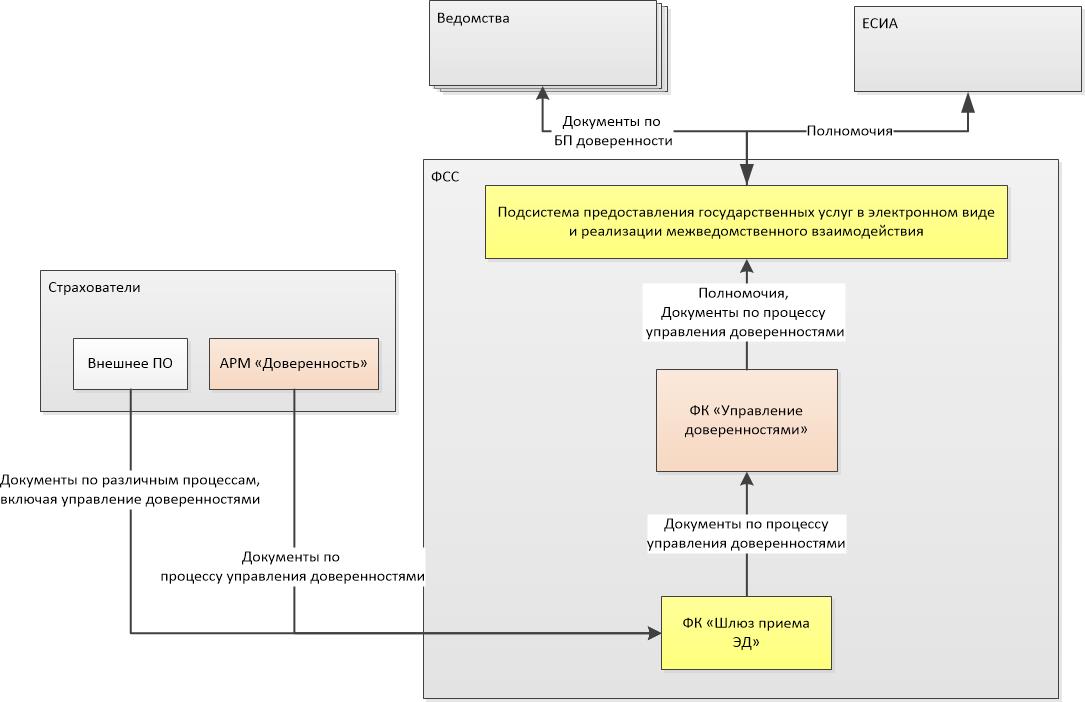 Рисунок 5 — Структура механизма хранения и управления доверенностями в электронной форме.Требования к способам и средствам связи для информационного обмена между компонентами Функциональности проактивного обеспечения и работы с доверенностямиДля информационного обмена между компонентами Функциональности проактивного обеспечения и работы с доверенностями должны использоваться стандартные сетевые протоколы, языки формирования представлений и методы доступа к данным, в частности:TCP/IP (Transmission Control Protocol/Internet Protocol) – набор сетевых протоколов разных уровней модели сетевого взаимодействия DOD, используемых в сетях;HTTP (HyperText Transfer Protocol) - стандартный протокол передачи гипертекста;JDBC (Java DataBase Connectivity) - прикладной программный интерфейс JavaTM для выполнения SQL-запросов;XML (eXtensible Markup Language) - расширяемый язык разметки;JSON (JavaScript Object Notation) - текстовый формат обмена данными, основанный на JavaScript;SOAP (Simple Object Access Protocol) - протокол обмена структурированными сообщениями в распределённой вычислительной среде;REST (Representational State Transfer) - архитектурный стиль взаимодействия компонентов распределённого приложения в сети;WSDL (Web Services Description Language) — язык описания веб-сервисов и доступа к ним, основанный на языке XML.HTML (Hyper-Text Markup Language) - язык гипертекстовой разметки;JavaScript - объектно-ориентированный язык программирования, предназначенный для написания сценариев и используемый в составе страниц HTML для увеличения функциональности и возможностей взаимодействия с пользователями.Средствами информационного обмена между ФК «Проактивное назначение страхового обеспечения», ФК «Управление доверенностями» и новой функциональностью существующих подсистем ФГИС ЕИИС «Соцстрах» должны являться:интеграционная шина (ESB – Enterprise Service Bus);протокол обмена данными FTP (File Transfer Protocol)инструмент загрузки и трансформации данных (ETL - инструмент);отдельные веб-сервисы и веб-api.Требования к характеристикам взаимосвязей Функциональности проактивного обеспечения И РАБОТЫ С ДОВЕРЕННОСТЯМИ со смежными и внешними системамиДля целей данного технического задания под смежными системами понимаются системы, существующие в Фонде социального страхования и не модернизируемые в рамках текущего технического задания.Требования по способам и средствам связи для информационного обмена аналогичны описанным в п. 4.1.1.2.Для целей данного технического задания под внешними системами понимаются ИС, не являющиеся ИС Фонда (например ИС ЕПГУ, ПФР, ФНС, ЗАГС).Требования по способам и средствам связи для информационного обмена аналогичны описанным в п. 4.1.1.2.Требования к режимам функционирования Функциональности проактивного обеспечения и работы с доверенностямиФункциональность проактивного обеспечения и работы с доверенностями должна обеспечивать функционирование в следующих режимах:штатный режим;режим технического обслуживания;режим восстановления:после сбоя;после локального отказа;после критического отказа или аварии.Основным режимом функционирования является штатный. В штатном режиме должна обеспечиваться доступность всех функций Функциональности проактивного обеспечения и работы с доверенностями.Режим технического обслуживания предназначен для проведения работ по обслуживанию Функциональности проактивного обеспечения и работы с доверенностями.Перевод Функциональности проактивного обеспечения и работы с доверенностями из штатного режима в режим технического обслуживания и обратно должен производиться эксплуатирующим персоналом с использованием средств автоматизации.В случае возникновения сбоев в работе, локальных отказов, критических отказов или аварий Функциональность проактивного обеспечения и работы с доверенностями должна переводиться в режим восстановления до полного восстановления работоспособности реализуемых функций.Требования к численности и квалификации персоналаТребования к численности и квалификации персонала, сверх требований предъявляемых к ФГИС ЕИИС «Соцстрах», не предъявляются.Показатели назначенияКлючевым показателем назначения Функциональности проактивного обеспечения и работы с доверенностями является выполнение функций, перечисленных в разделе 4.2 настоящего документа.Требования к эргономике и технической эстетикеФункциональность проактивного обеспечения и работы с доверенностями должна создаваться с учетом необходимости обеспечения удобного для пользователей интерфейса, отвечающего следующим требованиям:интерфейсы должны быть типизированы;должно быть обеспечено наличие русскоязычного интерфейса пользователя (при этом допускается использование англоязычного интерфейса для общесистемных программных компонентов);веб-страницы и размещенные на них формы, и прочие элементы, должны корректно отображаться при масштабировании стандартными средствами браузера;интерфейсы должны быть совместимы с браузерами Mozilla FireFox версии 85.0 или выше, Google Chrome версии 87 и выше.Требования к защите информации от несанкционированного доступаРазработанная Функциональность проактивного обеспечения и работы с доверенностями должна соответствовать требованиям о защите информации от несанкционированного доступа, предъявляемым к системе ФГИС ЕИИС «Соцстрах» в целом.Требования по сохранности информации при аварияхСохранность информации при сбоях и авариях должна достигаться для баз данных, файлов данных на файловых серверах – за счет архитектуры построения технических средств и программного обеспечения Функциональности проактивного обеспечения и работы с доверенностями.Сохранность информации Функциональности проактивного обеспечения и работы с доверенностями должна обеспечиваться в следующих ситуациях:при пожарах, затоплениях, землетрясениях и других стихийных бедствиях: организационными и защитными мерами, опирающимися на подготовленность помещений и персонала, обеспечивающими сохранность хранимых копий информации на магнитных и оптических носителях;при разрушении данных при механических и электронных сбоях и отказах в работе компьютеров:на основе кластеризации аппаратных компонентов и программных средств, дублирования дисковых носителей в массивах (RAID);на основе программных процедур восстановления информации с использованием хранимых копий баз данных, файлов журналов изменений в базах данных, копий программного обеспечения.Требования к патентной чистотеПроектные решения в части создания Функциональности проактивного назначения должны отвечать требованиям по патентной чистоте согласно действующему законодательству Российской Федерации.Реализация технических, программных, организационных и иных решений, предусмотренных настоящим документом, не должна приводить к нарушению авторских и смежных прав третьих лиц.Требования по стандартизации и унификацииФункциональность проактивного обеспечения и работы с доверенностями должна отвечать следующим общим требованиям: модульность, открытость, унификация и тиражируемость.Компоненты Функциональности проактивного обеспечения и работы с доверенностями должны использовать стандартные технические решения, базирующиеся на применении типовых протоколов и интерфейсов взаимодействия.Решения, заложенные в основу при создании Функциональности проактивного обеспечения и работы с доверенностями должны обладать следующими свойствами:модульность архитектуры, построенной с максимальным использованием типовых архитектурных решений;обеспечение высокого уровень интеграции со смежными ИС, включая внешние по отношению к Фонду ИС;использование существующих у Фонда классификаторов и справочников;унификация пользовательских интерфейсов.Создание Функциональности проактивного обеспечения и работы с доверенностями должно осуществляться с учетом требований по масштабированию:горизонтальная масштабируемость – потребность в дополнительных вычислительных ресурсах для модуля может обеспечиваться за счет добавления новых физических серверов к модулю (поддержка многомашинных комплексов / кластеров);вертикальная масштабируемость – потребность в дополнительных вычислительных ресурсах для модуля может обеспечиваться за счет добавления новых аппаратных компонентов (процессоры, оперативная память, дисковые накопители) к серверу.Требования к функциям Функциональности проактивного обеспечения и работы с доверенностямиТребования к функциям создаваемого функционального компонента «Проактивное назначение страхового обеспечения»В рамках создания ФК «Проактивное назначение страхового обеспечения» должна быть создана функциональность проактивного назначения страхового обеспечения для следующих пособий:пособие по беременности и родам (код причины нетрудоспособности 05);единовременное пособие при рождении ребенка;пособие по временной нетрудоспособности (код причины нетрудоспособности 01).Механизм проактивного назначения и выплаты страхового обеспечения ориентирован на электронный обмен сведениями, учитывающий требования Федерального закона от 6 апреля 2011 года № 63-ФЗ «Об электронной подписи».В части кодов причин нетрудоспособности используется терминология Приказа Минздравсоцразвития от 26.04.2011 № 347н:01 – заболевание;05 – отпуск по беременности и родам.В части статусов состояний ЭЛН используется терминология спецификации на обмен в электронном виде данными о факте и параметрах временной нетрудоспособности гражданина между информационной системой страхователя и ФК ЭЛН:010 – ЭЛН открыт (исходное состояние при открытии больничного листка);020 – ЭЛН продлен (продление срока нетрудоспособности);030 – ЭЛН закрыт (окончание срока нетрудоспособности). Функции в рамках пособия по беременности и родамВ рамках процесса проактивного назначения и выплаты пособия по беременности и родам (Рисунок 6) должны быть созданы следующие функции:отслеживание поступления сведений о закрытии ЭЛН по беременности и родам (ЭЛН с кодом причины нетрудоспособности 05 в статусе «Закрыт») и создание проактивной социальной выплаты;формирование запросов данных, на получение сведений недостающих для назначения и выплаты страхового обеспечения:в Федеральные ведомства через СМЭВ и собственные веб-сервисы Федеральных ведомств, при наличии необходимых видов сведений СМЭВ и веб-сервисов;к Страхователю через ФК ШПД и ФК ЛКС;создание проактивной социальной выплаты и обогащение её сведениями:из смежных ИС Фонда;от Федеральных ведомств в ответ на запросы Фонда или полученными в инициативном порядке;от Страхователей в ответ на запрос Фонда через ФК ШПД и ФК ЛКС или реестров сведений ФК ПВСО, получаемых в рамках существующего бизнес-процесса ФК ПВСО;формирование уведомлений Получателям услуг и Страхователям о ходе рассмотрения и осуществления проактивной выплаты;инициализация процесса назначения и выплаты страхового обеспечения по беременности и родам в рамках существующего бизнес-процесса ФК ПВСО;отслеживание поступления реестров сведений в рамках существующего бизнес-процесса ФК ПВСО и остановка процесса проактивного назначения и выплаты пособия по беременности и родам в случае поступления реестров сведений ФК ПВСО.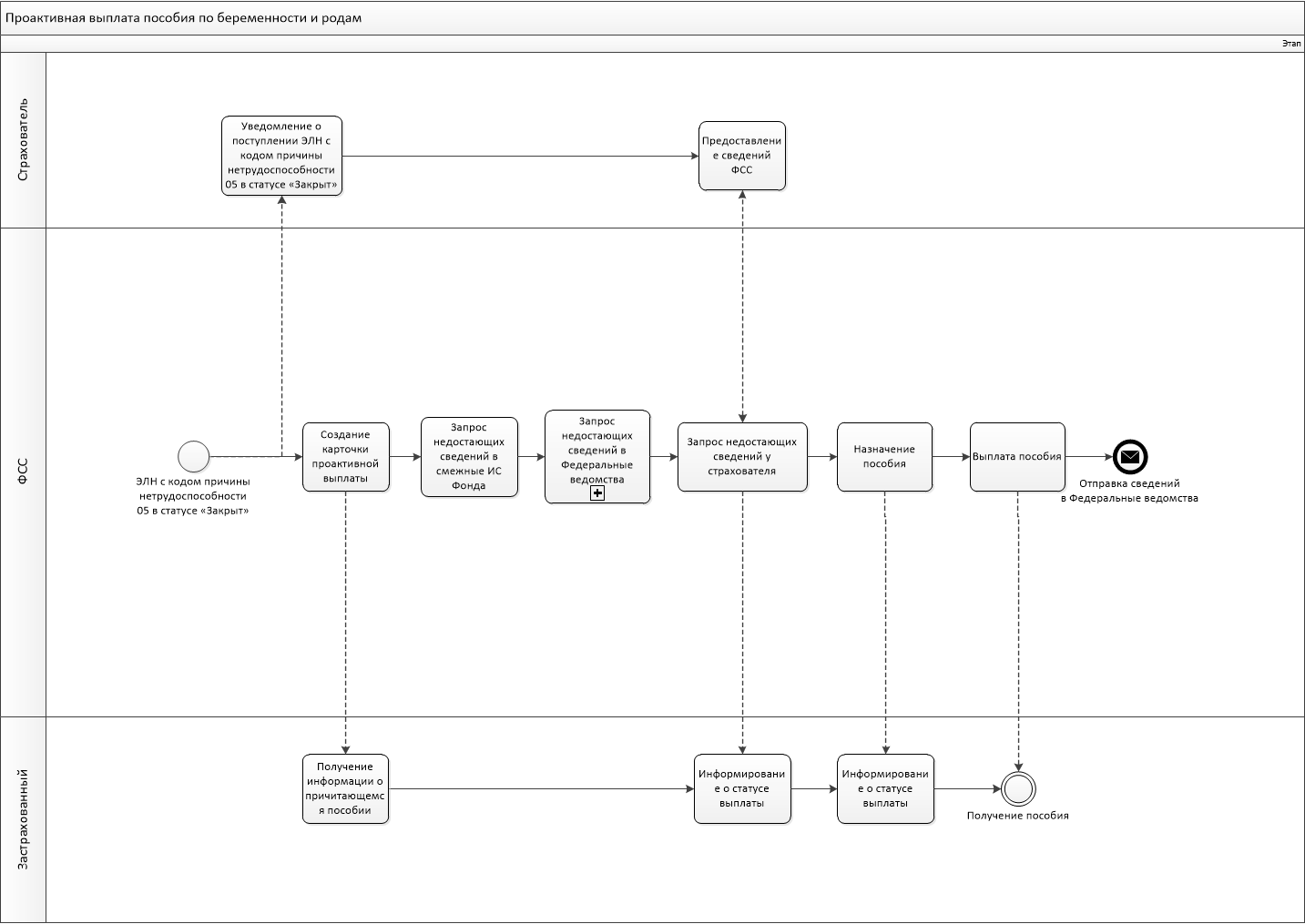 Рисунок 6 — Схема процесса проактивного назначения и выплаты пособия по беременности и родам.Функции в рамках единовременного пособия при рождении ребенкаВ рамках процесса проактивного назначения и выплаты единовременного пособия при рождении ребенка (Рисунок 7) должны быть созданы следующие функции:отслеживание поступления сведений о рождении ребенка в органах ЗАГС и создание проактивной социальной выплаты;формирование запросов сведений недостающих для назначения и выплаты страхового обеспечения данных:в Федеральные ведомства через СМЭВ и собственные веб-сервисы Федеральных ведомств, при наличии необходимых видов сведений СМЭВ и веб-сервисов;к Страхователю через ФК ШПД и ФК ЛКС;создание проактивной социальной выплаты и обогащение её сведениями:из смежных ИС Фонда;от Федеральных ведомств в ответ на запросы Фонда или полученными в инициативном порядке;от Страхователей в ответ на запрос Фонда через ФК ШПД и ФК ЛКС или реестров сведений ФК ПВСО, получаемых в рамках существующего бизнес-процесса ФК ПВСО;формирование уведомлений Получателям услуг и Страхователям о ходе рассмотрения и осуществления проактивной выплаты;инициализация процесса назначения и выплаты страхового обеспечения при рождении ребенка в рамках существующего бизнес-процесса ФК ПВСО;отслеживание поступления реестров сведений в рамках существующего бизнес-процесса ФК ПВСО и остановка процесса проактивного назначения и выплаты единовременного пособия при рождении ребенка в случае поступления реестров сведений ФК ПВСО. 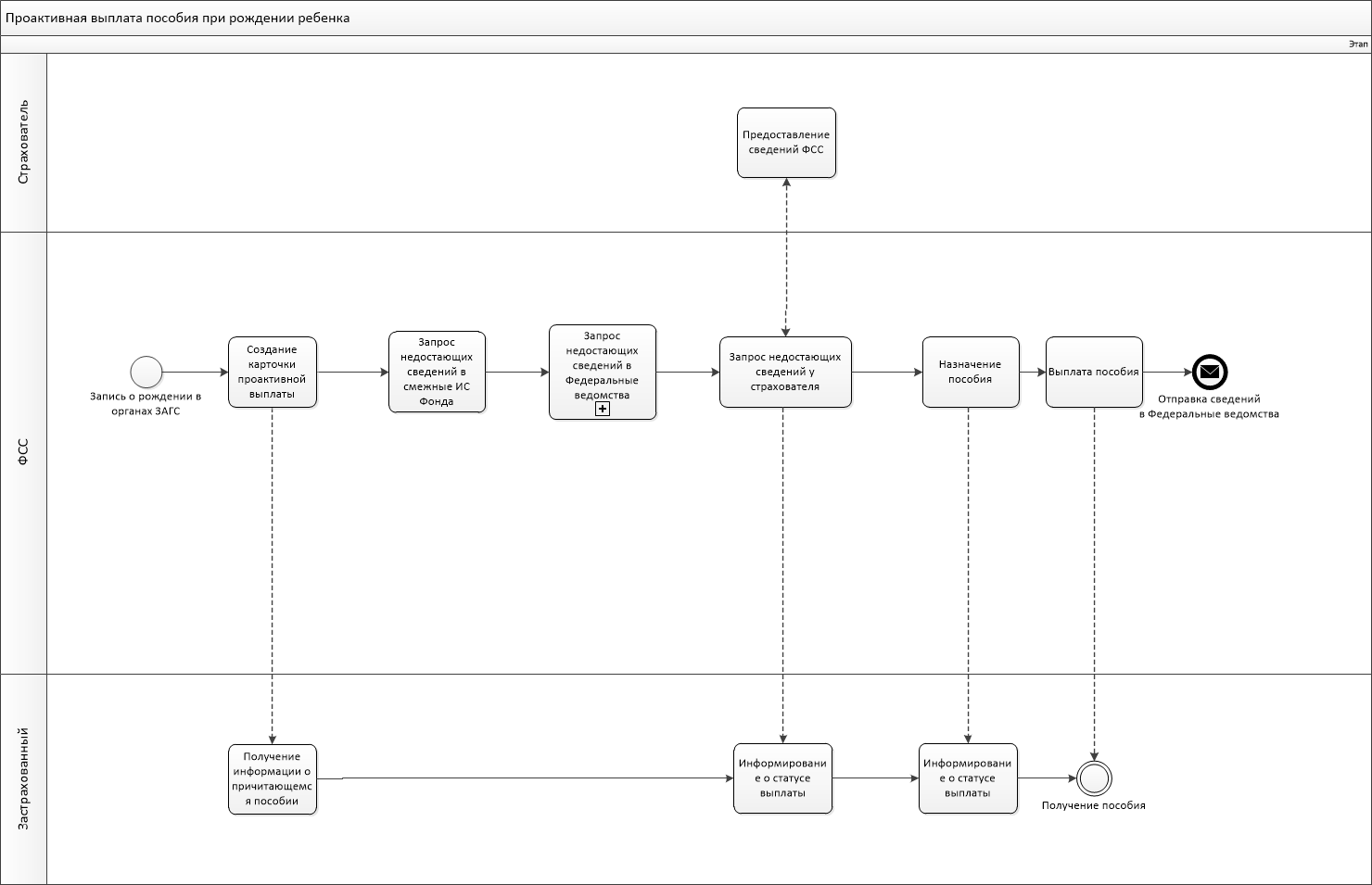 Рисунок 7 — Схема процесса проактивного назначения и выплаты единовременного пособия при рождении ребенка.Функции в рамках пособия по временной нетрудоспособностиВ рамках процесса проактивного назначения и выплаты пособия по временной нетрудоспособности (Рисунок 8) должны быть созданы следующие функции:отслеживание поступления сведений о закрытии ЭЛН (ЭЛН с кодом причины нетрудоспособности 01 в статусе «Закрыт») и создание карточки проактивной социальной выплаты;формирование запросов сведений недостающих для назначения и выплаты страхового обеспечения данных:в Федеральные ведомства через СМЭВ и собственные веб-сервисы Федеральных ведомств, при наличии необходимых видов сведений СМЭВ и веб-сервисов;к Страхователю через ФК ШПД и ФК ЛКС;создание проактивной социальной выплаты и обогащение её сведениями:из смежных ИС Фонда;от Федеральных ведомств в ответ на запросы Фонда или полученными в инициативном порядке;от Страхователей в ответ на запрос Фонда через ФК ШПД и ФК ЛКС или реестров сведений ФК ПВСО, получаемых в рамках существующего бизнес-процесса ФК ПВСО;формирование уведомлений Получателям услуг и Страхователям о ходе рассмотрения и осуществления проактивной выплаты;инициализация процесса назначения и выплаты страхового обеспечения по временной нетрудоспособности в рамках существующего бизнес-процесса ФК ПВСО;отслеживание поступления реестров сведений в рамках существующего бизнес-процесса ФК ПВСО и остановка процесса проактивного назначения и выплаты пособия по временной нетрудоспособности в случае поступления реестров сведений ФК ПВСО.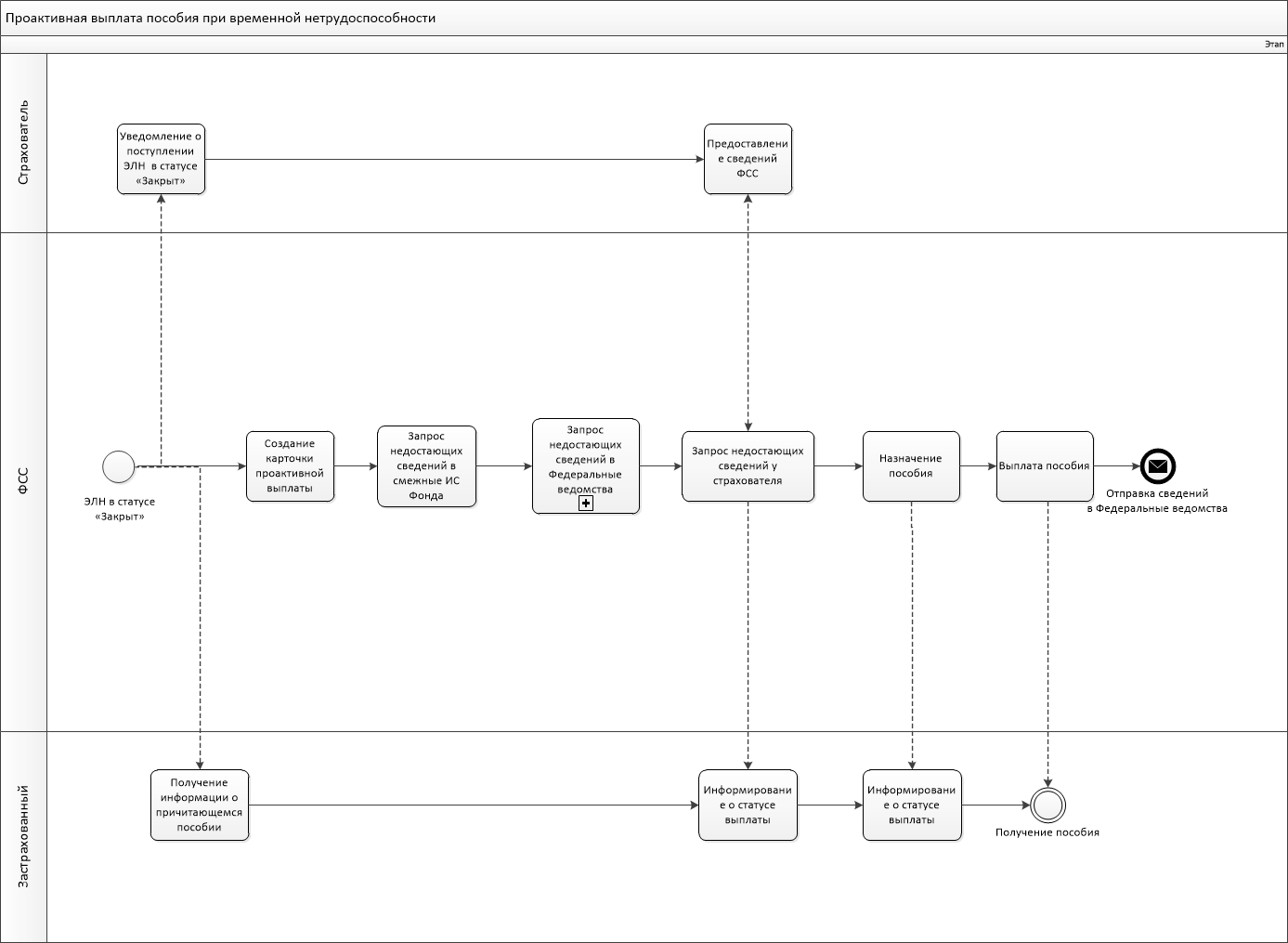 Рисунок 8 — Схема процесса проактивного назначения и выплаты пособия по временной нетрудоспособности.Требования к функциям создаваемого функционального компонента «Управление доверенностями»В рамках создания ФК «Управление доверенностями» подсистемы интеграции информационных потоков данных необходимо обеспечить хранение и управление доверенностями в электронной форме, подтверждающими полномочия физического лица действовать от имени индивидуального предпринимателя или юридического лица. С целью обеспечения процесса управления доверенностями требуется реализовать следующие функции:Ведение справочника полномочий при участии в правоотношениях физического лица в электронной форме;Хранение и управление доверенностями (формирование, отзыв) сотрудников Фонда в формате ФСС;Хранение и управление доверенностями (формирование, отзыв) контрагентов Фонда в формате ФСС;Просмотр доверенностей сотрудников внешних ведомств и контрагентов Фонда в формате ФСС;Предоставление данных по полномочиям и доверенностям для передачи в смежные функциональные компоненты. Требования к расширению состава функций функционального компонента «Прямые выплаты страхового обеспечения» ВНиМВ рамках модернизации ФК ПВСО:для АРМ Ввода модуля «Процессинг и управление выплатами пособий» должен быть разработан комплекс форматно логических контролей, обеспечивающий проверку следующих параметров:проверка уникальности создаваемой проактивной выплаты, отсутствия её в документах, присланных страхователем в составе реестра сведений ПВСО;проверки ЭЛН:не должен быть аннулирован;персональные данные в ЭЛН должны соответствовать Сведениям о застрахованном лице, содержащихся в Подсистеме Реестр получателей социальных услуг Фонда;проверки статуса граждан, влияющих на сумму проактивной выплаты.для модуля «Процессинг и управление выплатами пособий» должны быть реализованы:процессы назначения и выплаты пособий проактивного обеспечения лицам, добровольно вступившим в правоотношения по обязательному социальному страхованию на случай временной нетрудоспособности и в связи с материнством;новые формы документов:форма приказа на выплату пособия проактивного обеспечения;форма отказа в назначении выплаты проактивного обеспечения (в случаях установления факта умышленного нанесения себе вреда гражданином);форма приказа на перерасчет пособия проактивного обеспечения;форма извещения о некорректных реквизитах на выплату пособия проактивного обеспечения.Требования к расширению состава функций подсистемы предоставления государственных услуг в электронном виде и реализации межведомственного взаимодействияВ рамках Функциональности проактивного обеспечения и работы с доверенностями должно быть реализовано получение следующих данных:сведений о фактах рождения ребенка;сведений о трудоустройстве застрахованного лица;сведений об осуществленных выплатах в адрес получателя проактивной социальной выплаты (либо его родственников);сведений об опекунах получателей проактивной социальной выплаты;получение сведений об отказе от ребенка.Должна быть реализована возможность предоставления:информации для начисления пособия, в соответствующих случаях, в информационную систему социальной защиты населения;В части работы с доверенностями должен быть реализован обмен данными о полномочиях и доверенностях с внешними ведомствами.Требования к расширению состава функций функционального компонента «Личный кабинет получателя социальных услуг Фонда»В рамках общего процесса проактивного назначения и выплаты страхового обеспечения должны быть созданы следующие функции ФК ЛКП:информирование получателя услуг о наступлении права на получение пособия;информирование получателя услуг о ходе рассмотрения и осуществления проактивной социальной выплаты.Требования к расширению состава функций функционального компонента «Личный кабинет страхователя»В рамках процесса проактивного назначения и выплаты страхового обеспечения должны быть созданы следующие функции ФК ЛКС:инициативное информирование страхователя наступлении страхового случая;интерактивное взаимодействие со страхователем в части запроса сведений, недостающих для проактивного назначения и выплаты страхового обеспечения;информирование страхователя о ходе рассмотрения и осуществления проактивной выплаты.Требования к расширению состава функций функционального компонента «Социальный навигатор»В рамках общего процесса проактивного назначения и выплаты страхового обеспечения должны быть созданы следующие функции ФК СН:информирование получателя услуг о наступлении права на получение пособия с помощью нового канала взаимодействия с получателями услуг Фонда посредством мобильного приложения;информирование получателя услуг о ходе рассмотрения и осуществления проактивной выплаты с помощью нового канала взаимодействия с получателями услуг Фонда посредством мобильного приложения.Требования к расширению состава функций функционального компонента «Шлюз приема ЭД» подсистемы открытых сервисовВ рамках общего процесса проактивного назначения и выплаты страхового обеспечения должны быть созданы следующие функции ФК ШПД:информирование страхователя о наступлении страхового случая;направление страхователю запроса недостающих сведениях для проактивного назначения и выплаты страхового обеспечения;направление страхователю запроса на подтверждение необходимости осуществления выплаты проактивного страхового обеспечения;информирование страхователя о ходе рассмотрения и осуществления выплаты проактивного страхового обеспечения;передача ответов на запросы страхователя в систему.В рамках процесса управления доверенностями должна быть реализована следующая функция:Маршрутизация документов, необходимых для работы с доверенностями, между ФК «Управление доверенностями» и внешним ПО. Требования к расширению состава функций подсистемы Реестр Получателей социальных услуг ФондаВ рамках общего процесса проактивного назначения и выплаты страхового обеспечения должны быть созданы следующие функции РПУ:консолидация сведений по получателям проактивного страхового обеспечения и осуществление последующей передачи консолидированных данных во внешние информационные ресурсы ведомств, в соответствии с законодательством Российской Федерации;хранение и предоставление пользователям ФГИС ЕИИС «Соцстрах» и смежным ИС доступа к документам-основаниям предоставления услуг, получаемым из внешних информационных ресурсов.Требования к видам обеспеченияТребования информационному обеспечению Функциональности проактивного обеспечения и работы с доверенностямиТребования к составу, структуре и способам организации данныхСтруктура и состав данных создаваемой Функциональности проактивного обеспечения и работы с доверенностями должны быть реализованы на основании существующих структур и состава данных приведенных в Приложение А к настоящему документу.Требования к информационному обмену между компонентами Функциональности проактивного обеспечения и работы с доверенностямиОбмен информацией между компонентами Функциональности проактивного обеспечения и работы с доверенностями должен осуществляться путём совместного доступа компонент к общим наборам данных в БД, с использованием интеграционной шины, специализированного ETL-инструмента (преимущественно для пакетного обмена сведениями между отдельными БД) и/или отдельных веб-сервисы и веб-api.Требования к лингвистическому обеспечению Функциональности проактивного обеспечения и работы с доверенностямиВсе интерфейсы пользователей должны быть выполнены на русском языке.В интерфейсах пользователей допускается присутствие общепринятых специальных терминов и определений, выполненных латинским шрифтом, при условии наличия расшифровки этих терминов и определений в справочной системе.Должна быть обеспечена корректная работа с русским и английским языками и возможность переключения между ними.Для интерфейсов персонала, используемых при техническом обслуживании, а также для системных сообщений, выдаваемых программно-техническими средствами, допускается использование английского языка.Требования к кодированию и декодированию данных:в СУБД хранилища данных текстовая информация должна хранится в кодировке UTF-8 и/или Windows-1251;информация, поступающая от других подсистем или внешних систем должна передаваться в кодировке UTF-8.Для описания протоколов, параметров и интерфейсов веб-сервисов должны применяться форматы XML, JSON и WSDL.Требования к программному обеспечению Функциональности проактивного обеспечения и работы с доверенностямиПрограммная архитектура модернизируемой системы должна содержать логические уровни, описанные в таблице 3.Таблица 3 — Уровни программной архитектуры модернизируемой системыРазработанная функциональность должна быть размещена на мощностях Фонда, доступ к которым предоставляется Заказчиком. На соответствующих технических средствах Заказчик обеспечивает наличие системного программного обеспечения, необходимого для функционирования Функциональности проактивного обеспечения и работы с доверенностями.Требования к техническому обеспечениюДля обеспечения Функциональности проактивного обеспечения и работы с доверенностями должны использоваться имеющиеся в ЦОД #1 и ЦОД #2 Фонда, а так же имеющиеся в контуре ФСС в ГЕОП технические средства.Для функционирования личных кабинетов и Портала сотрудника Фонда на рабочих местах пользователей должны использоваться персональные компьютеры, конфигурация которых является достаточной для установки современных офисных приложений.Приобретение, монтаж и пуско-наладка аппаратных, системных и базовых программных средств для Функциональности проактивного обеспечения и работы с доверенностями не предусматривается.Требования к организационному обеспечениюОрганизационное обеспечение Функциональности проактивного обеспечения и работы с доверенностями должно основываться на текущей организационной структуре Фонда с учетом функциональных обязанностей профильных подразделений.Организационное обеспечение Функциональности проактивного обеспечения и работы с доверенностями должно быть достаточным для эффективного выполнения персоналом Фонда возложенных на него обязанностей при осуществлении автоматизированных и связанных с ними неавтоматизированных функций Функциональности проактивного обеспечения и работы с доверенностями.Заказчиком в структуре Фонда должны быть определены должностные лица, ответственные за:обработку информации Функциональности проактивного обеспечения и работы с доверенностями;администрирование Функциональности проактивного обеспечения и работы с доверенностями;ведение справочников и классификаторов, необходимых для успешного функционирования Функциональности проактивного обеспечения и работы с доверенностями;участие в предварительных испытаниях и опытной эксплуатации;управление работой персонала по обслуживанию Функциональности проактивного обеспечения и работы с доверенностями.К работе с Функциональностью проактивного обеспечения и работы с доверенностями должны допускаться сотрудники, имеющие навыки работы на персональном компьютере, ознакомленные с правилами эксплуатации. В ходе выполнения работ по созданию Функциональности проактивного обеспечения и работы с доверенностями зона ответственности Исполнителя ограничивается вопросами, связанными с функционированием ППО Функциональности проактивногообеспечения и работы с доверенностями. Исполнитель не несет ответственности за поддержку и обеспечение работоспособности ПАК и базового ПО, на котором установлено ППО, а также системного программного обеспечения, входящего в состав ПАК.Состав и содержание работ по созданию (развитию) системыСостав и содержание работ по модернизации подсистем ФГИС ЕИИС «Соцстрах» в рамках создания функциональности проактивного обеспечения и работы с машиночитаемыми доверенностями, используемыми для подтверждения полномочий в электронной форме приводится в таблице 4.Таблица 4 — Состав и содержание работ по созданию компонента «Проактивное назначение страхового обеспечения» и новой функциональности существующих подсистем ФГИС ЕИИС «Соцстрах».Порядок контроля и приёмки системыСостав и объем испытаний и опытной эксплуатации системыПредварительные испытания модернизированных подсистем ФГИС ЕИИС «Соцстрах» в рамках создания Функциональности проактивного обеспечения и работы с доверенностями проводятся на оборудовании, предназначенном для опытной (тестовой) эксплуатации ФК «Проактивное назначение страхового обеспечения» и ФК «Управление доверенностями».В срок не позднее 25 ноября 2021 г. Исполнитель должен подготовить и передать на утверждение Заказчику документ «Программа проведения испытаний и опытной эксплуатации». Заказчик в срок не более 5 (пяти) рабочих дней с даты получения от Исполнителя указанного документа обязан его утвердить либо направить Исполнителю перечень замечаний и выявленных недостатков. Исполнитель обязан устранить замечания и выявленные Заказчиком недостатки в срок, указанный в мотивированном отказе либо направить Заказчику отказ от устранения недостатков с изложением причин отказа. Не позднее 5 (пяти) рабочих дней после утверждения Заказчиком документа «Программа проведения испытаний и опытной эксплуатации», Заказчик сообщает Исполнителю дату начала проведения испытаний и опытной эксплуатации функциональности проактивного обеспечения и работы с доверенностями. Дата начала проведения испытаний и опытной эксплуатации не должна быть позже 10 (десяти) рабочих дней со дня утверждения Заказчиком документа «Программа проведения испытаний и опытной эксплуатации». Длительность проведения испытаний и опытной эксплуатации должна составлять не более 20 (двадцати) календарных дней с даты ее начала.Испытания и опытная эксплуатация функциональности проактивного обеспечения и работы с доверенностями включают следующие мероприятия:предварительные испытания функциональности проактивного обеспечения и работы с доверенностями, в которых участвуют специалисты Центрального аппарата Фонда;опытная эксплуатация функциональности проактивного обеспечения и работы с доверенностями, в которой участвуют специалисты Центрального аппарата Фонда, а так же, при необходимости, представители пилотных ТОФ.Испытания и опытная эксплуатация функциональности проактивного обеспечения и работы с доверенностями проводятся уполномоченными специалистами Заказчика, являвшихся функциональными заказчиками функциональности проактивного обеспечения и работы с доверенностями. Также в испытаниях и опытной эксплуатации принимают участие сотрудники Департамента информационных технологий и защиты информации Фонда.В процессе испытаний и опытной эксплуатации ее участниками должны быть выполнены следующие действия:проверка корректности функционирования функциональности проактивного обеспечения и работы с доверенностями, разработанного в рамках выполнения работ, описанных в п. 4.2 настоящего Технического задания;фиксация сбоев, ошибок, недостатков, возникающих и выявленных в ходе опытной эксплуатации.Исполнитель во время проведения испытаний и опытной эксплуатации должен обеспечить:оперативное выявление причин сбоев, устранение причин сбоев, исправление ошибок в функциональности проактивного обеспечения и работы с доверенностями, возникающих в процессе опытной эксплуатации и зафиксированных участниками опытной эксплуатации;при необходимости внесение необходимых изменений в документацию по итогам опытной эксплуатации;поддержку и консультирование сотрудников Заказчика;Заказчик во время проведения опытной эксплуатации должен обеспечить:участие в испытания и опытной эксплуатации пользователей функциональности проактивного обеспечения и работы с доверенностями;проведение регулярных совещаний по статусу проведения опытной эксплуатации.После окончания срока проведения испытаний и опытной эксплуатации не позднее 10 декабря 2021 г. Исполнитель должен подготовить и передать на утверждение Заказчику в бумажной форме в 2 (двух) экземплярах документ «Протокол проведения испытаний и опытной эксплуатации». Заказчик в срок не более 5 (пяти) рабочих дней с даты получения от Исполнителя указанного документа обязан его утвердить либо направить Исполнителю перечень замечаний и выявленных недостатков. Исполнитель обязан устранить замечания и выявленные Заказчиком недостатки в срок, указанный в мотивированном отказе либо направить Заказчику отказ от устранения недостатков с изложением причин отказа.Повторное рассмотрение Заказчиком Протокола прохождения предварительных испытаний и опытной эксплуатации функциональности проактивного обеспечения и работы с доверенностями осуществляется в порядке, указанном в настоящем пункте.Второй экземпляр утвержденного Протокола проведения испытаний и опытной эксплуатации функциональности проактивного обеспечения и работы с доверенностями в бумажной форме Заказчиком возвращается Исполнителю в срок не более 10 (десяти) рабочих дней с даты утверждения.Результатами данной работы должны являться:согласованный документ «Протокол проведения испытаний и опытной эксплуатации Функциональности проактивного обеспечения и работы с доверенностями»;ППО Функциональности проактивного обеспечения и работы с доверенностями, доработанное по результатам устранения ошибок, выявленных в ходе проведения испытаний и опытной эксплуатации.По результатам опытной эксплуатации принимается решение о возможности (или невозможности) принятия ФК «Проактивное назначение страхового обеспечения», ФК «Управление доверенностями» и модернизированных подсистем ФГИС ЕИИС «Соцстрах» в опытно-промышленную эксплуатацию.Общие требования к приёмке работ по стадиямВ соответствии с настоящим техническим заданием модернизированные подсистемы ФГИС ЕИИС «Соцстрах» подвергаются испытаниям следующих видов:предварительные испытания;опытная эксплуатация.Предварительные испытания должны представлять собой процесс проверки выполнения заданных функций подсистем ФГИС ЕИИС «Соцстрах», определения и проверки соответствия требованиям настоящего Технического задания согласно программе и методике испытаний, предварительно утвержденной Заказчиком. В предварительных испытаниях могут (при необходимости) участвовать представители пилотных ТОФ.Опытная эксплуатация проводится в пилотных ТОФ и центральном аппарате Фонда.Состав пилотных ТОФ определяется центральным аппаратом.Требования к составу и содержанию работ по подготовке объекта автоматизации к вводу Функциональности проактивного обеспечения и работы с доверенностями в действиеПеречень основных мероприятий по подготовке Функциональности проактивного обеспечения и работы с доверенностями к передаче в опытную эксплуатацию и их исполнители:предоставление технических средств и программных средств Фонда для функционирования проактивного обеспечения, ответственный и работы с доверенностями – Заказчик;подготовка баз данных для опытной эксплуатации, ответственный – Исполнитель;загрузка первоначальной информации в базы данных, ответственный – Исполнитель;предоставление массивов данных реестров и справочников для загрузки в базы данных. Ответственный – Заказчик.Требования к документированиюИсполнитель должен актуализировать эксплуатационную документацию модернизируемых в рамках создания Функциональности проактивного обеспечения и работы с доверенностями подсистем ФГИС ЕИИС «Соцстрах» и разработать комплект эксплуатационной документации для создаваемого ФК «Проактивное назначение страхового обеспечения» и ФК «Управление доверенностями».Перечень подлежащих актуализации и созданию документов приведён в таблице 5.Таблица 5 — Состав разрабатываемой документации.Отчетные документы должны соответствовать требованиям к документам, определенным в ГОСТ 34.601-90 «Автоматизированные системы. Стадии создания», РД 50-34.698-90 «Методические указания. Информационная технология. Комплекс стандартов и руководящих документов на автоматизированные системы. Автоматизированные системы. Требования к содержанию документов».Отчетная документация должна быть предоставлена в двух видах:на машинном носителе в электронном виде в одном экземпляре:Общее описание Системы;Руководства администратора;Руководства пользователя;Исходные коды и настройки ППО.на бумажном носителе формата А4 в двух экземплярах:Программа проведения испытаний и опытной эксплуатации;Протокол проведения испытаний и опытной эксплуатации.Источники разработкиПри разработке настоящего Технического задания были использованы следующие документы:ГОСТ 28195-89 «Оценка качества программных средств. Общие положения»;ГОСТ 34.201-89 «Информационная технология. Комплекс стандартов на автоматизированные системы. Виды, комплектность и обозначения документов при создании автоматизированных систем»;ГОСТ 34.601-90 «Информационная технология. Комплекс стандартов на автоматизированные системы. Автоматизированные системы. Стадии создания»;ГОСТ 34.602-89 «Информационная технология. Комплекс стандартов на автоматизированные системы. Техническое задание на создание автоматизированной системы»;ГОСТ 34.603-92 «Информационная технология. Виды испытаний автоматизированных систем».ГОСТ Р ИСО/МЭК 12207-2010 «Информационная технология. Процессы жизненного цикла программных средств»;ГОСТ Р ИСО/МЭК 14764-2002 «Информационная технология. Сопровождение программных средств»;ГОСТ Р ИСО/МЭК 15271-2002 «Информационная технология. Руководство по применению ГОСТ Р ИСО/МЭК 12207 (Процессы жизненного цикла программных средств)»;ГОСТ Р ИСО/МЭК 15910-2002 «Процесс создания документации пользователя программного средства»;ГОСТ Р 56713-2015 (ISO/IEC/IEEE 15289:2011) «Системная и программная инженерия. Содержание информационных продуктов процесса жизненного цикла систем и программного обеспечения (документация)»;ГОСТ Р 57193-2016. Системная и программная инженерия. Процессы жизненного цикла систем.Настоящее ТЗ разработано на основе и с учетом следующих документов и информационных материалов:Гражданским кодексом Российской Федерации;Трудовым кодексом Российской Федерации;Федеральный закон от 16 июля 1999 г. N 165-ФЗ «Об основах обязательного социального страхования»;Федеральный закон от 17 июля 1999 г. N 178-ФЗ «О государственной социальной помощи»;Федеральным законом от 29.12.2006 N 255-ФЗ «Об обязательном социальном страховании на случай временной нетрудоспособности и в связи с материнством»;Федеральным законом от 19.05.1995 N 81-ФЗ «О государственных пособиях гражданам, имеющим детей»;Федеральным законом от 12.01.1996 N 8-ФЗ «О погребении и похоронном деле»;Федеральным законом от 24.07.2009 N 212-ФЗ «О страховых взносах в Пенсионный фонд Российской Федерации, Фонд социального страхования Российской Федерации, Федеральный фонд обязательного медицинского страхования»;Федеральным законом от 24.07.1998 N 125-ФЗ «Об обязательном социальном страховании от несчастных случаев на производстве и профессиональных заболеваний»;ГОСТ 34.003-90 «Информационная технология. Комплекс стандартов на автоматизированные системы. Автоматизированные системы. Термины и определения»;ГОСТ 34.201-89 «Информационная технология. Комплекс стандартов на автоматизированные системы. Виды, комплектность и обозначение документов при создании автоматизированных систем»;ГОСТ 34.601-90 «Информационная технология. Комплекс стандартов на автоматизированные системы. Автоматизированные системы. Стадии создания»;ГОСТ Р ИСО 7498-2-99 «Информационная технология. Взаимосвязь открытых систем. Базовая эталонная модель»;ГОСТ 34.602-89 «Информационная технология. Комплекс стандартов на автоматизированные системы. Техническое задание на создание автоматизированной системы»;Руководящий документ 50-34.698-90 «Методические указания. Информационная технология. Комплекс стандартов и руководящих документов на автоматизированные системы. Автоматизированные системы. Требования к содержанию документов»;ГОСТ 34.603-92 «Информационная технология. Виды испытаний автоматизированных систем»;Материалы Системного проекта модернизации и развития Единой интегрированной информационной системы «Соцстрах» и прикладных информационных систем Фонда;Постановлением Правительства РФ от 30.01.2013 N 62 «О национальном Фонде алгоритмов и программ для электронных вычислительных машин»;Федеральный закон "Об обязательном социальном страховании на случай временной нетрудоспособности и в связи с материнством" от 29.12.2006 N 255-ФЗФедеральный закон от 30.04.2021 № 126-ФЗ «О внесении изменений в отдельные законодательные акты Российской Федерации по вопросам обязательного социального страхования».Спецификация на обмен в электронном виде данными о факте и параметрах временной нетрудоспособности гражданина между информационной системой медицинской организации и компонентом ЭЛН ЕИИС «Соцстрах»Назначение регламентаДокумент регламентирует структуру и формат данных, необходимых для обработки данных электронного листка нетрудоспособности в субъектах Российской Федерации.Документ регламентирует обмен данными в электронном виде.Стороны обменаДанными в указанной спецификации обмениваются следующие системы:Система учета электронных листков нетрудоспособности Фонда Социального Страхования (Система учета ЭЛН ФСС);Информационные системы медицинской организации (ИС МО).Сервис информационного взаимодействия МО и ФСС РФ Сервис информационного взаимодействия МО и ФСС РФ (внешний сервис МО) реализует следующие функции: запрос генерации номеров ЭЛН;получение данных ЭЛН;обновление данных ЭЛН;прекращение действия ЭЛН;запрос всех неиспользованных номеров ЭЛН по конкретному МО.Для осуществления данных функций в сервисе реализованы соответствующие методы.За генерацию номеров ЭЛН отвечают методы:getNewLNNum;getNewLNNumRange.Путем вызова данных методов ИС МО получают из системы учета ЭЛН ФСС РФ новый номер (новые номера) электронного листка нетрудоспособности для выдачи нетрудоспособному.За получение данных актуального ЭЛН из системы учета ЭЛН ФСС РФ отвечает метод:getLNData.Путем вызова данного метода ИС МО получают из системы учета ЭЛН ФСС РФ данные актуальных электронных листков нетрудоспособности.За обновление данных ЭЛН отвечает метод:prParseFilelnlpu.При этом передача данных осуществляется в направлении из ИС МО в систему учета ЭЛН ФСС РФ. Путем вызова данного метода ИС МО передают изменения данных ЭЛН в систему учета ЭЛН ФСС РФ в моменты открытия, продления и закрытия ЭЛН, а также при направлении на МСЭ или в другое МО.За прекращение действия ЭЛН (аннулирование) отвечает метод disableLN. Путем вызова данного метода ИС МО отправляют в систему учета ЭЛН ФСС РФ запрос на прекращения действия с электронным листком нетрудоспособности.За запрос ранее выданных и еще неиспользованных МО номеров ЭЛН отвечает новый метод getExistingLNNumRange. Путем вызова данного метода ИС МО может получить из системы ЭЛН ФСС РФ ранее выданные для МО и еще неиспользованные номера ЭЛН.Обмен сообщениями должен осуществляться в кодировке UTF-8. В случае непредусмотренной ошибки на сервере веб-сервис выдает ответ в стандартном поле Fault схемы http://www.w3.org/2003/05/soap-envelope/ SOAP-сообщения. Обеспечение юридической значимости Используемые стандарты и алгоритмыРеализация механизма обеспечения юридической значимости сообщений участвующих в информационном взаимодействии МО и ФСС РФ, основано на следующих стандартах:OASIS Web Service Security: SOAP Message Security 1.1Стандарт описывает расширения для информационного обмена посредством протокола SOAP, применение которых позволяет обеспечить целостность передаваемых сообщений.Электронно-цифровая подпись накладывается по стандарту XMLDSig, в соответствии OASIS Web Service Security: SOAP Message Security 1.1;Для каноникализации используется метод C14N;Для вычисления хэш-данных используется алгоритм ГОСТ Р 34.11-94;Для вычисления электронно-цифровой подписи используется алгоритм алгоритм ГОСТ Р 34.10-2012.Порядок взаимодействияДля обеспечения юридически значимого документооборота необходимо использовать ЭП следующих участников:Со стороны МО:ЭП медицинского работника (любой из вариантов):ЭП физического лица;ЭП юридического лица, выданная физическому лицу;ЭП Председателя ВК (любой из вариантов):ЭП физического лица;ЭП юридического лица, выданная физическому лицу;ЭП МО (любой и вариантов):ЭП юридического лица;ЭП юридического лица, выданная физическому лицу.Со стороны ФСС:ЭП ФСС (Юридическое лицо).Электронные подписи физических лиц (юридических лиц, выданных физическим лицам) аналогичны собственноручным подписям данных лиц и подтверждают, в том числе, факт формирования электронного документа конкретным участником.ЭП МО подписывается любой запрос от ИС МО к Системе учета ЭЛН, включая:предоставление данных по ЭЛН от МО в Систему. В данном случае одна ЭП МО накладывается на совокупность данных по одному ЭЛН, при этом сообщение, отправляемое в Систему, может одновременно содержать сведения нескольких ЭЛН и в этом случае необходимо наличие нескольких подписей МО в сообщении, каждая из которых будет соответствовать данным отдельного ЭЛН;запрос на предоставление данных актуального ЭЛН Системой;запрос на предоставление номера или набора номеров ЭЛН;При предоставлении сведений по каждому ЭЛН от МО в Систему кроме ЭП МО так же должны быть предоставлены ЭП Врача и (при наличии) ЭП Председателя ВК. При этом ЭП МО действует на весь набор предоставляемых сведений по одному ЭЛН, а ЭП Врача и ЭП Председателя ВК действуют на выделенные блоки данных внутри сведений по одному ЭЛН. Таким образом, со сведениями по одному ЭЛН поступает одна ЭП МО и одна или более ЭП физических лиц (ЭП юридичских лиц, выданных физическим лицам). Указанные ЭП передаются в виде цепочки ЭП, каждая из которых отвечает за определенный набор сведений одного ЭЛН. За достоверность ЭП врачей и ЭП председателей ВК при передаче сведений по ЭЛН от МО в Систему отвечает сторона МО.ЭП ФСС подписывается любое ответное сообщение от Системы в результате взаимодействия с МО:актуальное состояние ЭЛН в системе учета ЭЛН или отказ в предоставлении сведений, формируемые как ответ Системы на соответствующий запрос ЭЛН;номер или набор номеров ЭЛН или отказ в предоставлении сведений, формируемые как ответ Системы на соответствующий запрос номера/номеров ЭЛН;служебное сообщение, содержащее статус приема информации по ЭЛН, формируемое в ответ на предоставление данных ЭЛН от МО.На стороне Системы учета ЭЛН производится проверка всех ЭП внешних к Системе участников взаимодействия (МО, врачей и председателей ВК), предоставляющих сведения в Систему или запрашивающих сведения из Системы.На стороне МО должна производиться проверка ЭП ФСС, передаваемой вместе со сведениями, генерируемыми Системой в ответ на обращение к Системе.Проверка ЭП МО, ЭП Врача, ЭП Председателя ВК на стороне системыСистема осуществляет обновление данных по каждому отдельному ЭЛН в Единой БД ЭЛН только в том случае, если для всех заполненных в текущей отправке полей данного ЭЛН имеются и корректны все ЭП, наложенные на соответствующие блоки ЭЛН и предоставленные внутри транспортных сообщений вместе с данными ЭЛН. В противном случае обновление данных по указанному ЭЛН не производится и сервисом формируется фрагмент ответного сообщения сервиса для данного ЭЛН о невозможности его обновления в виду отсутствия необходимых ЭП или их некорректности.В рамках работы с данными ЭЛН посредством Внешнего сервиса МО осуществляется проверка следующего набора подписей (в зависимости от метода и состава обновляемых полей):ЭП МО;ЭП Врача;ЭП Председателя ВК.Проверка подписи Внешним сервисом МО осуществляется с использованием СКЗИ.При этом ЭП считается корректной только в следующих случаях:Она соответствует подписанному с помощью неё блоку сообщения (соответствующему блоку ЭЛН);Сертификат, посредством которого сформирована данная ЭП, действителен на настоящий момент времени и не содержится в списках отозванных сертификатов доверенных УЦ.Для ЭП МО также производится проверка, что ОГРН, указанный в сертификате данной МО, соответствует ОГРН МО, указанному в параметрах метода сервиса, а так же данная МО (по ОГРН) содержится в Реестре МО Единой БД ЭЛН.Все транспортные сообщения, приходящие на сервис, включая данные о наложенных ЭП в неизменном виде сохраняются в хранилище транспортных сообщений Единой БД ЭЛН вместе с результатами проверки ЭП для данного сообщения. Кроме того в хранилище сохраняется подписанный ЭП ФСС ответ на данное сообщение перед его отправкой получателю. Атрибуты сертификата и само значение каждой ЭП прикрепляются также к конечной реляционной сущности ЭЛН в Единой БД ЭЛН и доступны для просмотра в АРМ Сотрудника Фонда.Формирование ЭП производится на основании алгоритмов:Расчет хэш-сумм по ГОСТ Р 34.11-94Формирования подписи по ГОСТ Р 34.10-2012.Структура подписанного сообщенияКаркас сообщения определен стандартом SOAP и представляет из себя следующий XML-документ:<soapenv:Envelope xmlns:soapenv="http://schemas.xmlsoap.org/soap/envelope/">	<soapenv:Header>	</soapenv:Header>	<soapenv:Body>	</soapenv:Body></soapenv:Envelope>При этом, блок Header – содержит служебную информацию, в то время как блок Body – смысловые данные сообщения.При наложении подписи в соответствии со стандартом OASIS Web Service Security: SOAP Message Security 1.1 внутри блока Header формируется структура данных, предназначенная для передачи информации об ЭП:ГОСТ Р 34.10-2012<wsse:Security soapenv:actor=""	xmlns:wsse="http://docs.oasis-open.org/wss/2004/01/oasis-200401-wss-wssecurity-secext-1.0.xsd">	<wsse:BinarySecurityToken		EncodingType="http://docs.oasis-open.org/wss/2004/01/oasis-200401-wss-soap-message-security-1.0#Base64Binary"		ValueType="http://docs.oasis-open.org/wss/2004/01/oasis-200401-wss-x509-token-profile-1.0#X509v3"		wsu:Id="">	</wsse:BinarySecurityToken>	<Signature xmlns="http://www.w3.org/2000/09/xmldsig#">		<SignedInfo>			<CanonicalizationMethod				Algorithm="http://www.w3.org/2001/10/xml-exc-c14n#"/>			<SignatureMethod Algorithm="urn:ietf:params:xml:ns:cpxmlsec:algorithms:gostr34102012-gostr34112012-256"/> (или 			<SignatureMethod Algorithm="urn:ietf:params:xml:ns:cpxmlsec:algorithms:gostr34102012-gostr34112012-512"/> в зависимости от длины ключа сертификата, используемого пользователем)			<Reference URI="">				<DigestMethod Algorithm="urn:ietf:params:xml:ns:cpxmlsec:algorithms:gostr34112012-256"/> (или <DigestMethod Algorithm="urn:ietf:params:xml:ns:cpxmlsec:algorithms:gostr34112012-512"/> в зависимости от длины ключа сертификата, используемого пользователем)					<DigestValue />			</Reference>		</SignedInfo>		<SignatureValue />		<KeyInfo>			<wsse:SecurityTokenReference>				<wsse:Reference URI=""					ValueType="http://docs.oasis-open.org/wss/2004/01/oasis-200401-wss-x509-token-profile-1.0#X509v3" />			</wsse:SecurityTokenReference>		</KeyInfo>	</Signature></wsse:Security>Блок Security, принадлежащий пространству имен http://docs.oasis-open.org/wss/2004/01/oasis-200401-wss-wssecurity-secext-1.0.xsd, содержит в себе информацию, необходимую для проверки целостности сообщения и его отправителя. В случае, если сообщение подписывается несколькими отправителями, количество тегов Security будет совпадать с количеством подписантов. Одним из параметров блока является «actor», который должен быть заполнен по следующим правилам:Для ЭП МО:«http://eln.fss.ru/actor/mo/[ОГРН_МЕДИЦИНСКОЙ_ОРГАНИЗАЦИИ]«http://eln.fss.ru/actor/mo/[ОГРН_МЕДИЦИНСКОЙ_ОРГАНИЗАЦИИ]/ ELN_[Номер ЛН] – при вызове метода prParseFilelnlpu;Для ЭП врача:«http://eln.fss.ru/actor/doc/[№ ЭЛН]_[№ подписываемого блока*]_docДля ЭП председателя ВК:«http://eln.fss.ru/actor/doc/[№ ЭЛН]_[№ подписываемого блока*]_vkБлок Security состоит из следующих элементов:BinarySecurityToken – содержит публичный сертификат пользователя в формате X509v3. Каждый блок BinarySecurityToken имеет атрибут Id, принадлежащий пространству имен http://docs.oasis-open.org/wss/2004/01/oasis-200401-wss-wssecurity-utility-1.0.xsd, который должен быть проинициализирован уникальным значением в рамках SOAP-сообщения, по формату , аналогичному атрибуту actor;Signature – содержит информацию об электронной подписи сообщения и состоит из следующих подблоков:SignedInfo – содержит информацию о методе каноникализации, алгоритме хэширования, алгоритме генерации ЭЦП и ссылку на подписываемый блок данных;Ссылка на подписываемые данные представлена блоком Reference, Содержит атрибут URI, значение которого должно соответствовать значению атрибута Id подписываемого блока данных. Формат URI определяется для каждого типа подписи и описан в соответствующем разделе настоящей спецификации. Внутри блока Reference должны быть определены 2 элемента:DigestMethod – определяющий алгоритм вычисления хэш суммы;DigestValue – вычисленное значение хэш суммы от подписываемых данных.SignatureValue – содержит рассчитанное значение ЭП;KeyInfo – содержит ссылку на сертификат пользователя, который содержится в BinarySecurityToken и с помощью которого была рассчитана ЭП.Блок X509Certificate, принадлежащий пространству имен http://www.w3.org/2000/09/xmldsig#, содержит в себе публичный сертификат пользователя в формате X509v3.Порядок формирования электронной подписи В сообщение добавляются объявления префиксов пространств имен. Префиксы можно определять по мере необходимости.<soapenv:Envelope		xmlns:soapenv="http://schemas.xmlsoap.org/soap/envelope/"		xmlns:wsse="http://docs.oasis-open.org/wss/2004/01/oasis-200401-wss-wssecurity-secext-1.0.xsd"		xmlns:wsu="http://docs.oasis-open.org/wss/2004/01/oasis-200401-wss-wssecurity-utility-1.0.xsd"		xmlns:ds="http://www.w3.org/2000/09/xmldsig#">	.....</soapenv:Envelope>Проставляется атрибут wsu:Id=" " подписываемому элементу сообщения в блоке Body. В примере ниже подписывается весь блок Body.<soapenv:Envelope>	<soapenv:Body wsu:Id="body">	</soapenv:Body></soapenv:Envelope>Происходит подготовка структуры для сохранения результатов.ГОСТ Р 34.10-2012<?xml version="1.0" encoding="UTF-8"?><soapenv:Envelope .>	<soapenv:Header>		<wsse:Security soapenv:actor="http://smev.gosuslugi.ru/actors/smev">			<wsse:BinarySecurityToken />			<ds:Signature>				<ds:SignedInfo>					<ds:CanonicalizationMethod						Algorithm="http://www.w3.org/2001/10/xml-exc-c14n#" />					<SignatureMethod Algorithm="urn:ietf:params:xml:ns:cpxmlsec:algorithms:gostr34102012-gostr34112012-256"/> (или <SignatureMethod Algorithm="urn:ietf:params:xml:ns:cpxmlsec:algorithms:gostr34102012-gostr34112012-512"/> в зависимости от длины ключа сертификата, используемого пользователем)				</ds:SignedInfo>				<ds:SignatureValue>...</ds:SignatureValue>				<ds:KeyInfo />			</ds:Signature>		</wsse:Security>	</soapenv:Header>	<soapenv:Body wsu:Id="body">		.......	</soapenv:Body></soapenv:Envelope>В <wsse:BinarySecurityToken/> добавляются атрибуты форматов, сам сертификат и атрибут wsu:Id.Формат сертификата должен соответствовать спецификации X.509 и быть представленным в формате Base64.<?xml version="1.0" encoding="UTF-8"?><soapenv:Envelope .>	<soapenv:Header>		<wsse:Security soapenv:actor="......">			<wsse:BinarySecurityToken				EncodingType="http://docs.oasis-open.org/wss/2004/01/oasis-200401-wss-soap-message-security-1.0#Base64Binary"				ValueType="http://docs.oasis-open.org/wss/2004/01/oasis-200401-wss-x509-token-profile-1.0#X509v3"				wsu:Id="CertId">MIIDjjCCAz2.....</wsse:BinarySecurityToken>			<ds:Signature>				<ds:SignedInfo>					.........				</ds:SignedInfo>				.........			</ds:Signature>		</wsse:Security>	</soapenv:Header>	.......</soapenv:Envelope>Добавляется ссылка на токен в раздел <ds:KeyInfo>.Значение атрибута URI элемента wsse:Reference должно соответствовать значению атрибута wsu:Id элемента wsse:BinarySecurityToken без лидирующего знака '#'.<?xml version="1.0" encoding="UTF-8"?><soapenv:Envelope .>	<soapenv:Header>		<wsse:Security soapenv:actor="......">			<wsse:BinarySecurityToken . wsu:Id="CertId">....</wsse:BinarySecurityToken>			<ds:Signature>				<ds:SignedInfo>					.........				</ds:SignedInfo>				<ds:SignatureValue>.....</ds:SignatureValue>				<ds:KeyInfo>					<wsse:SecurityTokenReference>						<wsse:Reference URI="#CertId"							ValueType="http://docs.oasis-open.org/wss/2004/01/oasis-200401-wss-x509-token-profile-1.0#X509v3" />					</wsse:SecurityTokenReference>				</ds:KeyInfo>			</ds:Signature>		</wsse:Security>	</soapenv:Header>	.......</soapenv:Envelope>Добавляется ссылка на данные для подписи и параметры каноникализации. Значение атрибута URI элемента ds:Reference должно соответствовать значению атрибута wsu:Id у подписываемого блока данных в элементе soapenv:Body без лидирующего знака '#'.ГОСТ Р 34.10-2012<?xml version="1.0" encoding="UTF-8"?><soapenv:Envelope .>	<soapenv:Header>		<wsse:Security soapenv:actor="......">			<wsse:BinarySecurityToken .>....</wsse:BinarySecurityToken>			<ds:Signature>				<ds:SignedInfo>					<ds:CanonicalizationMethod . />					<ds:SignatureMethod . />					<ds:Reference URI="#body">						<ds:Transforms>							<ds:Transform Algorithm="http://www.w3.org/2001/10/xml-exc-c14n#" />						</ds:Transforms>						<ds:DigestMethod							Algorithm="http://www.w3.org/2001/04/xmldsig-more#gostr3411" />						<DigestMethod Algorithm="urn:ietf:params:xml:ns:cpxmlsec:algorithms:gostr34112012-256"/> (или <DigestMethod Algorithm="urn:ietf:params:xml:ns:cpxmlsec:algorithms:gostr34112012-512"/> в зависимости от длины ключа сертификата, используемого пользователем)						<ds:DigestValue />					</ds:Reference>					.........				</ds:SignedInfo>				<ds:SignatureValue>.....</ds:SignatureValue>				<ds:KeyInfo>.........</ds:KeyInfo>			</ds:Signature>		</wsse:Security>	</soapenv:Header>	<soapenv:Body wsu:Id="body">		.......	</soapenv:Body></soapenv:Envelope>К подписываемому элементу и его потомкам, включая атрибуты, применяется каноникализация http://www.w3.org/2001/10/xml-exc-c14n#, на основе результата рассчитывается хэш по алгоритму ГОСТ Р 34.11-94 и заносится в <ds:DigestValue> в формате Base64.<?xml version="1.0" encoding="UTF-8"?><soapenv:Envelope .>	<soapenv:Header>		<wsse:Security soapenv:actor="......">			<wsse:BinarySecurityToken .>....</wsse:BinarySecurityToken>			<ds:Signature>				<ds:SignedInfo>					<ds:CanonicalizationMethod . />					<ds:SignatureMethod . />					<ds:Reference URI="#body">						<ds:Transforms>							<ds:Transform . />						</ds:Transforms>						<ds:DigestMethod.... />					<ds:DigestValue>d7Q3878nvrGVpOI.....</ds:DigestValue>					</ds:Reference>					.........				</ds:SignedInfo>				........			</ds:Signature>		</wsse:Security>	</soapenv:Header>	<soapenv:Body wsu:Id="body">		.......	</soapenv:Body></soapenv:Envelope>К элементу <ds:SignedInfo> и его потомкам, включая атрибуты, применяется каноникализация http://www.w3.org/2001/10/xml-exc-c14n#, на основе результата рассчитывается электронная подпись по алгоритму ГОСТ Р 34.10-2012 и заносится в <ds:SignatureValue> в формате Base64.<?xml version="1.0" encoding="UTF-8"?><soapenv:Envelope .>	<soapenv:Header>		<wsse:Security soapenv:actor="......">			<wsse:BinarySecurityToken .>....</wsse:BinarySecurityToken>			<ds:Signature>				<ds:SignedInfo>.........</ds:SignedInfo>			<ds:SignatureValue>ooXepzAw89CBIsbZ+g2oNFh.....</ds:SignatureValue>				<ds:KeyInfo>.........</ds:KeyInfo>			</ds:Signature>		</wsse:Security>	</soapenv:Header>	<soapenv:Body wsu:Id="body">		.......	</soapenv:Body></soapenv:Envelope>Шифрование данных Раздел применяется для сервиса с подписанием и шифрованием данных.Для обеспечение конфиденциальности данных при взаимодействии с сервисом применяется шифрование информации в соответствии со следующими стандартами и алгоритмами:XML Encryption Syntax and Processing (W3C);Спецификация, описывающая процедуру шифрования данных в формате XML, а так же итоговую структуру данных, в которую сохраняется зашифрованный документ.Шифрование сессионного ключа и данных происходит по алгоритму ГОСТ 28147-89. При взаимодействии с Системой учета ЭЛН и МО все сообщения должны быть зашифрованы по указанным стандартам и алгоритмам. Система учета ЭЛН принимает на вход зашифрованные сообщения, содержащее внутри себя смысловые сообщения с учетом обеспечения юридической значимости.Таким образом, Система при приеме таких сообщения сначала их дешифрует, а затем уже над расшифрованным компонентом производится проверка блока ЭП.При отдаче сообщений из Системы они так же проходят двухэтапную обработку: сначала на них накладывается ЭП ФСС, а затем они шифруются.Со стороны систем, взаимодействующих с Системой, данные операции должны выполняться в зеркальном виде.Этапы шифрования сообщения:Создание случайного сессионного ключа.При работе с ключами на алгоритме ГОСТ 2012 следует инициализировать генератор параметрами шифрования TK26Z (предоставляется провайдером).Алгоритм шифрования GOST28147.Зашифрование сессионного ключа. Создание шифратора для зашифрования ключа. Применяется алгоритм трансформации "urn:ietf:params:xml:ns:cpxmlsec:algorithms:transport-gost2001". Cоздается эфемерный ключ, который согласуется с открытым ключом получателя, и формируется ключ согласования (на котором будет зашифрован сессионный ключ); Создание блока KeyInfo с сертификатом;Шифрование сессионного ключа происходит с помощью указанного асимметричного ключа (ГОСТ Р 34.10). Cессионный ключ используется для шифрования данных и в свою очередь так же шифруется.CALG_DH_GR3410_12_256_EPHEM - идентификатор алгоритма обмена ключей по Диффи-Хеллману на базе закрытого ключа эфемерной пары. Открытый ключ получается по ГОСТ Р 34.10 2012 (256 бит).CALG_DH_GR3410_12_512_EPHEM - идентификатор алгоритма обмена ключей по Диффи-Хеллману на базе закрытого ключа эфемерной пары. Открытый ключ получается по ГОСТ Р 34.10 2012 (512 бит). В блоке <soapenv:Header> в подписанном запросе добавляется блок <X509Certificate>, который содержит публичный сертификат пользователя в формате x509v3 (кодировке base64).Зашифровывание документа.Создание шифратора в режиме зашифрования. Применяется алгоритм "urn:ietf:params:xml:ns:cpxmlsec:algorithms:gost28147". Возможные параметры шифратора GostJCE/CBC/ISO10126Padding;Добавление зашифрованного сессионного ключа, полученного ранее (добавление блока KeyInfo;Зашифровывание документа на сессионном ключе. Структура зашифрованного сообщенияКаркас сообщения определен стандартом SOAP и представляет из себя следующий XML-документ:<soapenv:Envelope xmlns:soapenv="http://schemas.xmlsoap.org/soap/envelope/">	<soapenv:Header>	</soapenv:Header>	<soapenv:Body>	</soapenv:Body></soapenv:Envelope>Для передачи зашифрованного сообщения в системы учета ЭЛН, необходимо, чтобы оно соответствовало структуре SOAP-сообщения, для этого зашифрованное сообщение помещаем внутрь блока Body нового сообщения SOAP. При этом в соответствии со спецификацией XML Encryption Syntax and Processing (W3C) внутри блока Body формируется следующая структура данных:<xenc:EncryptedData xmlns:xenc="http://www.w3.org/2001/04/xmlenc#"			Type="http://www.w3.org/2001/04/xmlenc#Content" xmlns:ds="http://www.w3.org/2000/09/xmldsig#"			xmlns:sch="http://gost34.ibs.ru/WrapperService/Schema"			xmlns:wsse="http://docs.oasis-open.org/wss/2004/01/oasis-200401-wss-wssecurity-secext-1.0.xsd"			xmlns:wsu="http://docs.oasis-open.org/wss/2004/01/oasis-200401-wss-wssecurity-utility-1.0.xsd">			<xenc:EncryptionMethod				Algorithm="urn:ietf:params:xml:ns:cpxmlsec:algorithms:gost28147" />			<ds:KeyInfo>				<xenc:EncryptedKey xmlns:xenc="http://www.w3.org/2001/04/xmlenc#">					<xenc:EncryptionMethod				Algorithm="urn:ietf:params:xml:ns:cpxmlsec:algorithms:transport-gost2001" />					<ds:KeyInfo>						<ds:X509Data>							<ds:X509Certificate>…							</ds:X509Certificate>						</ds:X509Data>					</ds:KeyInfo>					<xenc:CipherData>						<xenc:CipherValue>..xenc:CipherValue>					</xenc:CipherData>				</xenc:EncryptedKey>			</ds:KeyInfo>			<xenc:CipherData>				<xenc:CipherValue>...xenc:CipherValue>			</xenc:CipherData>		</xenc:EncryptedData>	</SOAP-ENV:Body></SOAP-ENV:Envelope>EncryptionMethod – в качестве параметра содержит определение алгоритма шифрования;KeyInfo – содержит информацию об секретном ключе, сгенерированном для данного информационного взаимодействия (CipherValue) и публичный сертификат уполномоченного лица ФСС (X509Certificate);CipherData – зашифрованное сообщение. Операция запроса нового номера ЭЛНМетод getNewLNNumМетод предназначен для запроса нового номера ЭЛН.Перечень входных параметров представлен в таблице 6.Таблица 6 — Входные параметры запроса нового номера ЭЛНПри этом тело сообщения (body) должно быть подписано ЭП МО. В качестве Reference URI необходимо указать значение OGRN_[ОГРН МО]. Перечень выходных параметров представлен  в таблице 7.Таблица 7 — Выходные параметры запроса нового номера ЭЛНПри этом тело ответного сообщение подписывается ЭП ФСС, значение Reference URI будет заполнено по формату OGRN_[ОГРН ЦА ФСС]. Операция запроса пула новых номеров ЭЛНМетод getNewLNNumRangeМетод предназначен для запроса пула новых номеров ЭЛН.Перечень входных параметров представлен  в таблице 8. Таблица 8 — Входные параметры запроса пула новых номеров ЭЛНПри этом тело сообщения (body) должно быть подписано ЭП МО. В качестве Reference URI необходимо указать значение OGRN_[ОГРН МО].Перечень выходных параметров представлен в таблице 9.Таблица 9 — Выходные параметры запроса пула новых номеров ЭЛНПри этом тело ответного сообщение подписывается ЭП ФСС, значение Reference URI будет заполнено по формату OGRN_[ОГРН ЦА ФСС]. Операция отправки сведений ЭЛН в ФондМетод prParseFilelnlpuМетод предназначен для отправки сведений ЭЛН (новых данных) в Фонд.Перечень входных параметров представлен в таблице 10.Таблица 10 — Входные параметры запроса для отправки сведений ЭЛН в ФондПри этом сообщение должно быть подписано в соответствии с подразделом 3.2. Порядок взаимодействия настоящей спецификации.Группировочный тег row должен быть подписан ЭП МО. В качестве Reference URI необходимо указать значение ELN_[НОМЕР ЭЛН].Допускается отправка нескольких ЭЛН в одном сообщении (пакет). Количество ЭЛН в одном сообщении не должно превышать 30 шт. При этом в группировочном теге row указывается ссылка на ЭП МО для каждого ЭЛН в виде значения ELN_[НОМЕР ЭЛН].Перечень выходных параметров представлен в таблице 11.Таблица 11 — Выходные параметры запроса для отправки сведений ЭЛН в ФондПравила заполненияПри заполнении запроса необходимо руководствоваться следующими правилами:Если данные в элементе отсутствуют, то должно быть указано соответствующее значение <ns:element_name xmlns:xsi="http://www.w3.org/2001/XMLSchema-instance" xsi:nil="true"/>;Даты указываются в формате типа данных date xml, а именно ГГГГ-ММ-ДД;Числа с дробной частью указываются в формате типа данных double xml, а именно, с точкой: 1000.10;В элементе СНИЛС указывается страховой номер индивидуального лицевого счета в системе обязательного пенсионного страхования (без разделителей).Операция получения актуального ЭЛН из ФондаМетод getLNDataМетод предназначен для получения данных актуального ЭЛН по номеру и СНИЛС застрахованного.Перечень входных параметров представлен  в таблице 12.Таблица 12 — Входные параметры запроса для получения актуального ЭЛНПри этом тело сообщения (body) должно быть подписано ЭП МО. В качестве Reference URI необходимо указать значение OGRN_[ОГРН МО].Перечень выходных параметров представлен  в таблице 13.Таблица 13 — Выходные параметры запроса для получения актуального ЭЛНПри этом тело ответного сообщение подписывается ЭП ФСС, значение Reference URI будет заполнено по формату OGRN_[ОГРН ЦА ФСС]. Операция прекращения действий с ЭЛНМетод disableLnМетод предназначен для прекращения действия ЭЛН.Перечень входных параметров представлен в таблице 14.Таблица 14 — Входные параметры запроса для прекращения действий с ЭЛНПри этом тело сообщения (body) должно быть подписано ЭП МО. В качестве Reference URI необходимо указать значение OGRN_[ОГРН МО].Перечень выходных параметров представлен в таблице 15.Таблица 15 — Выходные параметры запроса для прекращения действий с ЭЛНПри этом тело ответного сообщение подписывается ЭП ФСС, значение Reference URI будет заполнено по формату OGRN_[ОГРН ЦА ФСС]. Операция получения неиспользованных МО номеров ЭЛНМетод getExistingLNNumRangeМетод предназначен для получения ранее выданных и еще неиспользованных МО номеров ЭЛНПеречень входных параметров представлен в таблице 16.Таблица 16 — Входные параметры запроса для получения ранее выданных и еще неиспользованных МО номеров ЭЛНПри этом тело сообщения (body) должно быть подписано ЭП МО. В качестве Reference URI необходимо указать значение OGRN_[ОГРН МО].Перечень выходных параметров представлен в таблице 17Таблица 17 — Выходные параметры запроса для получения ранее выданных и еще неиспользованных МО номеров ЭЛНПри этом тело ответного сообщение подписывается ЭП ФСС, значение Reference URI будет заполнено по формату OGRN_[ОГРН ЦА ФСС].Операция получения списка ЭЛН по СНИЛСМетод getLNListBySnilsМетод предназначен для получения списка ЭЛН по СНИЛС пациента за последний незакрытый страховой случай.Перечень входных параметров представлен в таблице 18.Таблица 18  — Входные параметры запроса для получения списка ЭЛН по СНИЛС пациента за последний незакрытый страховой случайПри этом тело сообщения (body) должно быть подписано ЭП МО. В качестве Reference URI необходимо указать значение OGRN_[ОГРН МО].Перечень выходных параметров представлен в таблице 19.Таблица 19 — Выходные параметры запроса для получения списка ЭЛН по СНИЛС пациента за последний незакрытый страховой случайПри этом тело ответного сообщение подписывается ЭП ФСС, значение Reference URI будет заполнено по формату OGRN_[ОГРН ЦА ФСС]. Операция получения списка ЭЛН за датуМетод getLNListByDateМетод предназначен для получения списка ЭЛН, сформированных в МО, инициирующей запрос, за указанную дату.Перечень входных параметров представлен в таблице 20.Таблица 20 — Входные параметры запроса для получения списка ЭЛН, сформированных в МО, инициирующей запрос, за указанную датуПри этом тело сообщения (body) должно быть подписано ЭП МО. В качестве Reference URI необходимо указать значение OGRN_[ОГРН МО].Перечень выходных параметров представлен в таблице 21.Таблица 21 — Выходные параметры запроса для получения списка ЭЛН, сформированных в МО, инициирующей запрос, за указанную датуПри этом тело ответного сообщение подписывается ЭП ФСС, значение Reference URI будет заполнено по формату OGRN_[ОГРН ЦА ФСС]. Справочники/ТаблицыВ этом разделе описываются справочники, по которым проверяются значения атрибутов сведений ЭЛН.Причины нетрудоспособностиСправочник причин нетрудоспособности представлен в таблице 22.Таблица 22 — Справочник причин нетрудоспособностиДополнительные кодыСправочник дополнительных кодов представлен в таблице 23.Таблица 23 — Справочник дополнительных кодовТипы родственных связейСправочник типов родственных связей представлен в таблице 24.Таблица 24 — Справочник типов родственных связейТипы нарушенийСправочник типов нарушений представлен в таблице 25.Таблица 25 — Справочник типов нарушенийСтатусы нетрудоспособногоСправочник статусов нетрудоспособного представлен в таблице 26.Таблица 26 — Справочник статусов нетрудоспособногоСостояния ЭЛНСправочник состояний ЭЛН представлен в таблице 27.Таблица 27 — Справочник состояний ЭЛНКод причины прекращения действия ЭЛНСправочник кодов причин прекращения действий с ЭЛН представлен в таблице 28.Таблица 28 — Справочник кодов причин прекращения действий с ЭЛНУсловия оказания медицинской помощиСправочник условий оказания медицинской помощи представлен в таблице 29.Таблица 29 — Справочник условий оказания медицинской помощиАтрибутивный/элементный состав используемых типов элементов сообщенийВ этом разделе в таблицах ниже детально приводится атрибутивный состав основных типов элементов, используемых в сообщениях каждого метода.В колонке «Ограничения» указывается минимальная и максимальная допустимая длина значения элемента. Для строковых данных в символах, для чисел в общем количестве цифр и величине мантисы.В колонке «Описание» могут указываться дополнительные условия обязательности элементов.Атрибуты типа LnCodeListОписание атрибутов типа LnCodeList представлено в таблице 30.Таблица 30 — Описание атрибутов типа LnCodeListАтрибуты типа RowsetОписание атрибутов типа Rowset представлено в таблице 31.Таблица 31 — Описание атрибутов типа RowsetАтрибуты элемента RowОписание атрибутов типа Row представлено в таблице 32.Таблица 32 — Описание атрибутов типа RowАтрибуты элемента servDataОписание атрибутов типа servData представлено в таблице 33.Таблица 33 — Описание атрибутов типа servDataАтрибуты типа servFullDataОписание атрибутов типа servFullData представлено в таблице 34.Таблица 34 — Описание атрибутов типа servFullDataАтрибуты типа HospitalBreachInfoОписание атрибутов типа HospitalBreachInfo представлено в таблице 35.Таблица 35 — Описание атрибутов типа HospitalBreachInfoАтрибуты элемента treatPeriodsОписание атрибутов типа treatPeriods представлено в таблице 36.Таблица 36 — Описание атрибутов типа treatPeriodsАтрибуты типа TreatFullPeriodОписание атрибутов типа TreatFullPeriod представлено в таблице 37.Таблица 37 — Описание атрибутов типа TreatFullPeriodАтрибуты типа TreatPeriodОписание атрибутов типа TreatPeriod представлено в таблице 38.Таблица 38 — Описание атрибутов типа TreatPeriodАтрибуты типа LnResultОписание атрибутов типа LnResult представлено в таблице 39.Таблица 39 — Описание атрибутов типа LnResultАтрибуты типа WSResultОписание атрибутов типа WSResult представлено в таблице 40.Таблица 40 — Описание атрибутов типа WSResultАтрибуты типа InfoОписание атрибутов типа Info представлено в таблице 41.Таблица 41 — Описание атрибутов типа InfoАтрибуты типа infoRowsetОписание атрибутов типа infoRowset представлено в таблице 42.Таблица 42 — Описание атрибутов типа infoRowsetАтрибуты типа infoRowОписание атрибутов типа infoRow представлено в таблице 43.Таблица 43 — Описание атрибутов типа infoRowАтрибуты типа ErrorОписание атрибутов типа Error представлено в таблице 44.Таблица 44 — Описание атрибутов типа ErrorАтрибуты типа DataОписание атрибутов типа Data представлено в таблице 45.Таблица 45 — Описание атрибутов типа DataАтрибуты типа OutRowsetОписание атрибутов типа OutRowset представлено в таблице 46.Таблица 46 — Описание атрибутов типа OutRowsetАтрибуты типа responseRowОписание атрибутов типа responseRow представлено в таблице 47.Таблица 47 — Описание атрибутов типа responseRowАтрибуты элемента outRowsetLNListbySnilsОписание атрибутов типа outRowsetLNListbySnils представлено в таблице 48.Таблица 48 — Описание атрибутов типа outRowsetLNListbySnilsАтрибуты типа RowLNbySnilsОписание атрибутов типа RowLNbySnils представлено в таблице 49.Таблица 49 — Описание атрибутов типа RowLNbySnilsАтрибуты элемента outRowsetLNListbyDateОписание атрибутов типа outRowsetLNListbyDate представлено в таблице 50.Таблица 50 — Описание атрибутов типа outRowsetLNListbyDateАтрибуты типа RowLNbyDateОписание атрибутов типа RowLNbyDate представлено в таблице 51.Таблица 51 — Описание атрибутов типа RowLNbyDateРаздел III ОПИСАНИЕ ОБЪЕКТА ЗАКУПКИ(ТЕХНИЧЕСКОЕ ЗАДАНИЕ)Выполнение работ по модернизации подсистем ФГИС ЕИИС «Соцстрах» в рамках реализации проактивного обеспечения мерами социальной поддержки и работы с машиночитаемыми доверенностями, используемыми для подтверждения полномочий при участии в правоотношениях физического лица в электронной форме СокращениеРасшифровкаБДБаза данныхВНиМПодсистема управления страховыми выплатами на случаи временной нетрудоспособности и в связи с материнством ФГИС ЕИИС «Соцстрах»ЕСИАЕдиная система идентификации и аутентификацииИПРАИндивидуальная программа реабилитации или абилитации инвалидовИСИнформационная системаЛНЛисток нетрудоспособностиМОМедицинская организацияМСЭМедико-социальная экспертизаНМЦКНачальная максимальная цена контрактаНС и ПЗНесчастные случи на производстве и профессиональные заболеванияНСИНормативно-справочная информацияОКВЭДОбщероссийский классификатор видов экономической деятельностиОССОбязательное социальное страхованиеПАКПрограммно-аппаратный комплексПИИППодсистема интеграции информационных потоков данныхПодсистема ОСПодсистема открытых сервисовППОПрикладное программное обеспечениеРеестр сведений ФК ПВСОЭлектронный формат сведений, необходимых для расчета и выплат пособий по временной нетрудоспособности, по беременности и родам, единовременного пособия женщинам, вставшим на учет в медицинских учреждениях в ранние сроки беременности и иных выплат в субъектах Российской ФедерацииРПУПодсистема Реестр Получателей социальных услуг ФондаСКЛСанаторно-курортное лечениеСоциальный ПИНСоциальный персональный информационный навигаторТСРТехнические средства реабилитации людей с ограничениями жизнедеятельностиФБФункциональный блокФГИС ЕИИС «Соцстрах»Федеральная государственная информационная система Единая интегрированная информационная система «Соцстрах»ФКФункциональный компонентФК ЛКПФК «Личный кабинет получателя социальных услуг Фонда»ФК ПВСОФК «Прямые выплаты страхового обеспечения» ВНиМФК Проактивных мерФК «Проактивное назначение страхового обеспечения» ВНиМФК РУСТФК «Регистрация и учёт страхователей» подсистемы управления страховыми взносамиФК СНФК «Социальный навигатор» ВНиМФК ШПДФК «Шлюз приёма ЭД» подсистемы открытых сервисовФК ЭЛНФК «Электронный листок нетрудоспособности» ВНиМФЛКФорматно-логический контрольФРИФедеральный реестр инвалидовФСС РФ, ФСС, ФондФонд социального страхования Российской ФедерацииЦБЦентральный банк Российской ФедерацииЭЛНЭлектронный листок нетрудоспособностиЭПЭлектронная подписьЭРСЭлектронный родовой сертификат№
п/пНаименованиеНазначение1Компонент ЭЛНАвтоматизация процессов, связанных с приёмом, обработкой, хранением и предоставлением юридически значимых сведений о страховых случаях по временной нетрудоспособности (в т.ч. в связи с несчастным случаем на производстве) и по беременности и родам.Агрегация функциональных компонент и внутренних сервисов1.1Функциональный блок Единая БД ЭЛНВыполняемые функции:запрос нового номера в механизме генерации и отмены номеров ЭЛН;приём, хранение и предоставление данных по ЭЛН для участников обмена сведениями по ЭЛН на всех стадиях жизненного цикла;получение, хранение и использование:данных по проверкам соблюдения порядка оформления и выдачи листков нетрудоспособности в медицинских организациях;предоставление данных ЭЛН для аналитической отчетности для подготовки сводных и аналитических отчетов по данным ЭЛН и по пособиям, начисленным в рамках прямых выплат1.2Функциональный блок администрирования ЭЛНПредназначен для:вывода данных по ЭЛН;формирования оперативных отчетов по данным ЭЛН;просмотра истории ЭЛН1.3Внутренний web-сервис СтрахователяПредназначен для обмена сведениями со Страхователями через ЛК Страхователя1.4Внутренний web-сервис МСЭПредназначен для обмена сведениями с учреждениями МСЭ, в том числе через ЛК МСЭ2Функциональный блок открытых сервисов ЭЛНАгрегация внешних сервисов2.1Внешние сервисы МОПредназначен для обмена сведениями по ЭЛН с внешними системами МО2.2Внешние сервисы СтрахователяПредназначен для обмена сведениями по ЭЛН с внешними системами Страхователей2.3Внешние сервисы МСЭПредназначен для обмена сведениями по ЭЛН с внешней системой МСЭ3Личный кабинет МСЭПредназначен для:передачи сведений МСЭ в Единую БД ЭЛН;отображение сведений ЭЛНУникальный идентификатор протокола обмена в СМЭВ-3Наименование вида сведенийСведения, предоставляемые ФСС РФСведения, предоставляемые ФСС РФVS01502Прием документов, служащих основаниями для исчисления и уплаты страховых взносовVS00244Предоставление сведений из Акта о несчастном случае на производстве (форма Н-1)VS00661Прием заявлений на оказание государственных услуг от МФЦVS01447Приём заявлений с ЕПГУ по услуге 10001294271 Регистрация и снятие с регистрационного учета страхователей - физических лиц, заключивших трудовой договор с работникомVS01230Приём заявлений с ЕПГУ по услуге 10001294268 Регистрация и снятие с регистрационного учета лиц, добровольно вступивших в правоотношения по обязательному социальному страхованию на случай временной нетрудоспособности и в связи с материнствомVS01308Приём заявлений с ЕПГУ по услуге 10001294277 Регистрация страхователей и снятие с учета страхователей - физических лиц, обязанных уплачивать страховые взносы в связи с заключением гражданско-правового договораVS01201Приём заявлений с ЕПГУ по услуге 10001294274 Регистрация и снятие с регистрационного учета страхователей - юридических лиц по месту нахождения обособленных подразделенийVS00708Прием с ЕПГУ расчета по начисленным и уплаченным страховым взносам (Форма 4-ФСС РФ)VS00240Сведения о размере ежемесячных страховых выплат по обязательному социальному страхованию от несчастных случаев на производстве и профессиональных заболеванийVS00242Сведения об отсутствии регистрации гражданина в качестве лица, добровольно вступившего в правоотношения по обязательному социальному страхованию на случай временной нетрудоспособности и в связи с материнствомVS00338Сведения о состоянии расчетов по страховым взносам, пеням и штрафам плательщика страховых взносовVS00275Сведения об отсутствии регистрации родителей в ТО ФСС в качестве страхователей и о неполучении ими единовременного пособия при рождении ребенка и ежемесячного пособия по уходу за ребенкомVS01127Прием заявлений с ЕПГУ по услуге 10001294298 Подтверждение основного вида экономической деятельности страхователяVS01302Прием заявлений с ЕПГУ по услуге 10001294301 Установление страхователям скидки к страховому тарифуVS01561Прием заявлений с ЕПГУ по услуге 10001294280 Назначение и выплата застрахованным лицам пособия по временной нетрудоспособностиVS01532Прием заявлений с ЕПГУ по услуге 10001294283 Назначение и выплата пособия по беременности и родамVS01569Прием заявлений с ЕПГУ по услуге 10001294286 Назначение и выплата застрахованным лицам ежемесячного пособия по уходу за ребенкомVS01479Прием заявлений с ЕПГУ по услуге 10001294322 Обеспечение инвалидов техническими средствами реабилитацииВид сведений находится на регистрации в СМЭВ-3Прием заявлений с ЕПГУ по услуге 10001294289 Назначение обеспечения по обязательному социальному страхованию от несчастных случаев на производстве и профессиональных заболеваний в виде оплаты дополнительных расходов, связанных с медицинской, социальной и профессиональной реабилитациейVS01237Прием заявлений с ЕПГУ по услуге 10001294295 Принятие решения о финансовом обеспечении предупредительных мер по сокращению производственного травматизмаVS01499Прием заявлений с ЕПГУ по услуге 10001281623 Предоставление гражданам путевок на санаторно-курортное лечениеVS01658Прием заявлений с ЕПГУ по услуге 10001294292 Назначение обеспечения по обязательному социальному страхованию от несчастных случаев на производстве и профессиональных заболеваний в виде единовременной и (или) ежемесячной страховой выплатыVS01229Прием заявлений с ЕПГУ по услуге 342181555 Назначение и выплата застрахованным лицам единовременного пособия при рождении ребенка в случае невозможности его выплаты страхователемVS01543Прием заявлений с ЕПГУ по услуге 342086806 Назначение и выплата единовременного пособия женщинам, вставшим на учет в медицинских организациях в ранние сроки беременности, в случае невозможности его выплаты страхователемVS00289Обмен сведениями по электронным листкам нетрудоспособностиVS01985Инициативное уведомление пользователя ЕПГУ об электронном листке нетрудоспособностиVS02041Предоставление по запросу ЕПГУ информации по ЭЛНVS01491Обмен сведениями по электронным родовым сертификатамVS01930Обмен электронными документами с ФССVS00241Сведения из уведомления об использовании пенсионером права на получение социальной услуги в виде бесплатного проезда на междугородном транспорте к месту лечения и обратноVS00681Сведения о выплате пособий работающим гражданам в субъектах Российской Федерации, участвующих в пилотном проекте Фонда социального страхования «Прямые выплаты»VS00550Представление в электронной форме решений о подтверждении заявленных расходов страхователяVS00562Сведения о списанных суммах недоимки, пеней и штрафных санкций по страховым взносам в связи с истечением срока исковой давности, образовавшихся по состоянию на 1 января 2017 годаVS01615Рассылка регистрационных сведений страхователей - индивидуальных предпринимателейVS01334Рассылка регистрационных сведений страхователей - юридических лицЗапросы в ведомства от ФСС РФЗапросы в ведомства от ФСС РФVS00881Прием данных о фактах оказания госуслуг из ведомственной ИС в ИАС МКГУVS00012Универсальный вид сведений ФГИС ДОVS00232Предоставление и обновление данных и метаданных в ГАС «Управление»VS00227Запрос данных и метаданных из ГАС «Управление»VS01608Прием необходимой для уплаты информации (начисления)VS01598Прием информации о погашении начисления 2.1.1VS01600Предоставление информации о результатах квитирования 2.1.1VS00270Прием сведений об инвалидеVS00356Прием комплексных сведений об инвалидах с использованием файлового хранилищаVS00619Сведения о неполучении ежемесячного пособия по уходу за ребенком в органах социальной защиты населения по месту жительства отца, матери ребенка (для одного из родителей в соответствующих случаях), а также для лиц, фактически осуществляющих уход за ребенком вместо матери (отца, обоих родителей) ребенка, в случае, если отец (мать, оба родителя) ребенка не работает (не служит) либо обучается по очной форме обучения в образовательных учреждениях начального профессионального, среднего профессионального и высшего профессионального образования и учреждениях послевузовского профессионального образованияVS00049Универсальный вид сведений для приема событий электронного заявления на портале государственных услуг (функций) в продуктивной средеVS00648Предоставление страхового номера индивидуального лицевого счёта (СНИЛС) застрахованного лица с учётом дополнительных сведений о месте рождения, документе, удостоверяющем личностьVS00115Передача сведений о заработной плате или доходе, на которые начислены страховые взносыVS00291Выписка сведений об инвалидеVS00511Инициативная отправка выписки сведений об инвалидеVS00645Изменение реестра локальных МСЗVS00644Информация о данных в хранилище СМЭВVS01438Информирование из ЕГИССО о гражданах предпенсионного возрастаVS00367Сведения о факте получения пенсииVS00568Сведения из единого реестра лицензий, в том числе лицензий, выданных органами государственной власти субъектов Российской Федерации в соответствии с переданным полномочием по лицензированиюVS00072Об ИНН физических лиц на основании полных паспортных данных по единичному запросу органов исполнительной властиVS00178Сведения об учете организации в налоговом органе по месту нахождения ее обособленного подразделенияVS00050Выписки из ЕГРИП по запросам органов государственной властиVS00581Передача в Фонд социального страхования сведений из расчета по страховым взносам в части начислений на обязательное социальное страхование по временной нетрудоспособности и в связи с материнствомVS00475Передача сведений в фонды об обособленных подразделениях, поставленных на учет в налоговом органе, содержащихся в ресурсах ФНС РоссииVS00496Передача сведений в фонды о международных и иностранных организациях, поставленных на учет в налоговом органе, содержащихся в ресурсах ФНС РоссииVS00364Передача сведений в фонды о физических лицах - плательщиках страховых взносов, поставленных на учет в налоговом органе, содержащихся в ресурсах ФНС РоссииVS00595Предоставление из ЕГР ЗАГС сведений об актах гражданского состоянияVS00598Регламентная широковещательная рассылка сведений о рождении из ЕГР ЗАГС федеральным органам исполнительной властиVS00596Передача сведений из ЕГР ЗАГС в органы исполнительной власти о государственной регистрации смертиVS00606Передача сведений из ЕГР ЗАГС в органы исполнительной власти о государственной регистрации перемены имениVS00220Выписки из ЕГРИП по запросам органов государственной власти, имеющих право на получение закрытых сведенийVS00426Выписки из ЕГРЮЛ по запросам органов государственной власти, имеющих право на получение закрытых сведенийVS01562Рассылка сведений из ЕГРЮЛ органам государственной власти, имеющим право на получение закрытых сведенийVS01570Рассылка сведений из ЕГРИП органам государственной власти, имеющим право на получение закрытых сведенийVS00112Сведения налоговой декларации по налогу на доходы физических лиц (по форме 3-НДФЛ) VS00449Представление выписки из Единого государственного реестра налогоплательщиковVS00575Предоставление сведений об участии физического лица в юридических лицах в качестве руководителя, учредителя (участника)VS00738Сведения о доходах физических лиц, выплаченных налоговыми агентамиVS00192Сведения о банковских счетах (вкладах) физического лица, не являющегося индивидуальным предпринимателемVS00026Предоставление сведений о наличии (отсутствии) задолженности по уплате налогов, сборов, страховых взносов, пеней, штрафов, процентовVS00054Исполнительные документы и постановления по исполнительному производствуVS00097Обращения, подаваемые в ФССП России, и результаты их рассмотренияVS00407Запрос выписки из реестра организаций, осуществляющих образовательную деятельность по имеющим государственную аккредитацию образовательным программамVS01283Сведения из ЕГР ЗАГС о государственной регистрации заключения/расторжения бракаVS00982Универсальный сервис отправки сообщений от органов власти государственной почтовой системы (ГЭПС)VS00527Сведения о страховом стаже застрахованного лица№ п/пЛогический уровеньРешаемые задачи1Уровень клиентских приложенийОбеспечение online-взаимодействия с комплексом ИС Фонда.2Уровень представления информацииОбеспечение ввода пользователем первичных данных и передачу для их последующей обработки.Отображение и предоставление пользователям информации в соответствии с их полномочиями.3Уровень интеграции и управления процессамиЦентрализованное ведение нормативно-справочной информации.Поддержка исполнения и мониторинг выполнения процессовРасширение функциональности в соответствии с требованиями.Маршрутизация и гарантированная доставка сообщений между функциональными подсистемами и с внешними информационными системами.4Уровень бизнес-логики функциональных подсистемОбработка информации в соответствии с бизнес-логикой функциональных подсистем.5Уровень хранения данных функциональных подсистемХранение информации функциональных подсистем.ЭтапСодержание работ Состав работ Результаты работСроки выполнения работСроки выполнения работЭтапСодержание работ Состав работ Результаты работНачалоОкончание1Модернизация подсистем ФГИС ЕИИС «Соцстрах» в рамках создания функциональности проактивного обеспечения и работы с машиночитаемыми доверенностями, используемыми для подтверждения полномочий в электронной формеРаботы, выполненные в соответствии с требованиями технического заданияДистрибутивы программного обеспечения, включая исходные коды;Эксплуатационная документация создаваемого ФК «Проактивное назначение страхового обеспечения»  и ФК «Управление доверенностями» в составе:Руководство администратора;Руководство пользователя;Общее описание системы;Актуализированная эксплуатационная документация модернизированных подсистем в составе:Руководство администратора;Руководство пользователя;Общее описание системы;Программа проведения испытаний и опытной эксплуатации;Акт о приемке выполненных работ за этап.с даты заключения Контрактане позднее 1 декабря 2021 г.2Проведение испытаний и  опытной эксплуатацииПроведение испытаний и опытной эксплуатацииПротокол проведения испытаний и опытной эксплуатации;Обновленная эксплуатационная документация (при необходимости внесения изменений);Акт о приемке выполненных работ за этап;Итоговый акт о приемке работ.Со дня назначения испытаний и опытной эксплуатациине позднее 10 декабря 2021 г.Наименование документаОбъект действия документа Создание / актуализацияОбщее описание СистемыФК «Проактивное назначение страхового обеспечения» ВНиМ, ФК «Управление доверенностями» ПИИПСозданиеРуководство администратораФК «Проактивное назначение страхового обеспечения» ВНиМ, ФК «Управление доверенностями» ПИИПСозданиеРуководство пользователяФК «Проактивное назначение страхового обеспечения» ВНиМ, ФК «Управление доверенностями» ПИИПСозданиеРуководство администратораМВГУ;ФК ПВСО.АктуализацияРуководство пользователяФК ЛКП;ФК ЛКС;ФК «Социальный навигатор»;ФК ШПД;ФК ПВСО;РПУМВГУ.АктуализацияОбщее описание СистемыФК ЛКП;ФК ЛКС;ФК «Социальный навигатор»;ФК ШПД;ФК ПВСО;МВГУ.АктуализацияПрограмма проведения испытаний и опытной эксплуатацииМодернизированные подсистемы ФГИС ЕИИС «Соцстрах»  в рамках создания Функциональности проактивного обеспечения и работы с доверенностями СозданиеПротокол проведения испытаний и опытной эксплуатацииМодернизированные подсистемы ФГИС ЕИИС «Соцстрах»  в рамках создания Функциональности проактивного обеспечения и работы с доверенностямиСозданиеЭлемент/АтрибутТипОграниченияКоличество вхожденийОписаниеGetNewLNNumRequestGetNewLNNumRequest1Корневой элементogrnorg:ogrnТип: xs:stringПаттерн: \d{13}Паттерн: \d{15}1..1ОГРН/ОГРНИП медицинской организацииЭлемент/АтрибутТипОграниченияКоличество вхожденийОписаниеgetNewLNNumResponseFileOperationsLnUserGetNewLNNumOut1Корневой элементWSResultcom:WSResult0..1Результат обработки запросаdataxs:string1..1Сгенерированный номер ЭЛНАтрибут/элементТипДлинаОбязательностьПримечаниеgetNewLNNumRangeRequestgetNewLNNumRangeRequest1Корневой элементogrnorg:ogrnТип: xs:stringПаттерн: \d{13}Паттерн: \d{15}1..1ОГРН/ОГРНИП медицинской организацииcntLnNumbersxs:int1..1Количество запрашиваемых номеровАтрибут/элементТипДлинаОбязательностьПримечаниеgetNewLNNumRangeResponseFileOperationsLnUserGetNewLNNumRangeOut1Корневой элементWSResultcom:WSResult0..1Результат обработки запросаdatacom:LnCodeList0..1Сведения о сгенерированных номерахЭлемент/АтрибутТипОграниченияКоличество вхожденийОписаниеprParseFilelnlpuRequestprParseFilelnlpuRequest1Корневой элеменьogrnorg:ogrnТип: xs:stringПаттерн: \d{13}Паттерн: \d{15}1ОГРН/ОГРНИП медицинской организацииpXmlFile1Содержит элемент rowset типа tns:Rowset, включающий сведения ЭЛНЭлемент/АтрибутТипОграниченияКоличество вхожденийОписаниеprParseFilelnlpuResponsecom:WSResult1Результат обработки Элемент/АтрибутТипОграниченияКоличество вхожденийОписаниеGetLNDataRequestGetLNDataRequestogrnorg:ogrnТип: xs:stringПаттерн: \d{13}Паттерн: \d{15}1..1ОГРН ЛПУlnCodecom:lnCodeТип: xs:string1..1Номер ЭЛНsnilsp:snilsТип: xs:string1..1СНИЛСЭлемент/АтрибутТипОграниченияКоличество вхожденийОписаниеgetLNDataResponseFileOperationsLnUserGetLNDataOut1Расширение типа com:WSResultdatadata0..1Сведения ЭЛНЭлемент/АтрибутТипОграниченияКоличество вхожденийОписаниеDisableLnRequestDisableLnRequestogrnorg:ogrnТип: xs:stringПаттерн: \d{13}Паттерн: \d{15}1..1ОтсутствуетlnCodecom:lnCodeТип: xs:string1..1Номер ЭЛНsnilsp:snilsТип: xs:string1..1СНИЛСreasonCodexs:string1..1Код причины аннулированияreasonxs:string1..1Причина аннулированияЭлемент/АтрибутТипОграниченияКоличество вхожденийОписаниеdisableLnResponseFileOperationsLnUserDisableLnOut1Расширение типа com:WSResultЭлемент/АтрибутТипОграниченияКоличество вхожденийОписаниеgetExistingLNNumRangeRequestgetExistingLNNumRangeRequest1Корневой элементogrnorg:ogrnТип: xs:stringПаттерн: \d{13}Паттерн: \d{15}1..1ОГРН/ОГРНИП медицинской организацииАтрибут/элементТипДлинаОбязательностьПримечаниеgetExistingLNNumRangeResponseFileOperationsLnUserGetExistingLNNumRangeOut1Расширение типа com:WSResultdatacom:LnCodeList0..1Сведения о неиспользованных номерахЭлемент/АтрибутТипОграниченияКоличество вхожденийОписаниеgetLNListBySnilsRequestgetLNListBySnilsRequest1Корневой элементogrnorg:ogrnТип: xs:stringПаттерн: \d{13}Паттерн: \d{15}1..1ОГРН/ОГРНИП медицинской организацииsnilsp:snilsТип: xs:string1..1СНИЛСАтрибут/элементТипДлинаОбязательностьПримечаниеgetLNListBySnilsResponseFileOperationsLnUserGetLNListBySnilsOut1Расширение типа com:WSResultData0..1Сведения об ЭЛНСодержит элементtns:outRowsetLNListbySnilsЭлемент/АтрибутТипОграниченияКоличество вхожденийОписаниеgetLNListByDateRequestGetLNListByDateRequest1Корневой элементogrnorg:ogrnТип: xs:stringПаттерн: \d{13}Паттерн: \d{15}1..1ОГРН/ОГРНИП медицинской организацииdatecom:simpleDateТип: xs:dateПаттерн: \d{4}-\d\d-\d\d1..1Дата выдачи ЭЛНАтрибут/элементТипДлинаОбязательностьПримечаниеgetLNListByDateResponsetns:FileOperationsLnUserGetLNListByDateOut1Расширение типа com:WSResultData0..1Сведения об ЭЛНСодержит элементtns:outRowsetLNListbyDateЗначениеНаименование01заболевание02травма03карантин04несчастный случай на производстве или его последствия05отпуск по беременности и родам06протезирование в стационаре07профессиональное заболевание или его обострение08долечивание в санатории09уход за больным членом семьи10иное состояние (отравление, проведение манипуляций и др.)11заболевание, указанное в пункте 1 Перечня социально значимых заболеваний, утвержденного постановлением Правительства Российской Федерации от 1 декабря 2004 г. № 71512в случае заболевания ребенка в возрасте до 7 лет, включенного в перечень заболеваний, определенный в соответствии с частью 5 статьи 6 Федерального закона от 29 декабря 2006 г. № 255-ФЗ 13ребенок-инвалид14заболевание, связанное с поствакцинальным осложнением, или при злокачественном новообразовании у ребенка15ВИЧ-инфицированный ребенокЗначениеНаименование017лечение в специализированном санатории018медицинская реабилитация в связи с несчастным случаем на производстве в период временной нетрудоспособности (до направления на МСЭ)019лечение в клинике научно-исследовательского учреждения (института) курортологии, физиотерапии и реабилитации020дополнительный отпуск по беременности и родам021заболевание или травма, наступившие вследствие алкогольного, наркотического, токсического опьянения или действий, связанных с таким опьянениемЗначениеНаименование38мать39отец40опекун41попечитель42иной родственник, фактически осуществляющий уход за ребенкомЗначениеНаименование23несоблюдение предписанного режима, самовольный уход из стационара, выезд на лечение в другой административный район без разрешения лечащего врача24несвоевременная явка на прием к врачу25выход на работу без выписки26отказ от направления в учреждение медико-социальной экспертизы27несвоевременная явка в учреждение медико-социальной экспертизы28другие нарушенияЗначениеНаименование31продолжает болеть32установлена инвалидность33изменена группа инвалидности34умер35отказ от проведения медико-социальной экспертизы36явился трудоспособным37долечиваниеЗначениеНаименование010ЭЛН открыт020ЭЛН продлен030ЭЛН закрыт040ЭЛН направление на МСЭ050ЭЛН дополнен данными МСЭ060ЭЛН заполнен Страхователем070ЭЛН заполнен Страхователем (реестр ПВСО)080Пособие выплачено090Действия прекращеныЗначениеНаименование010Отмена оформления030Выдан ЛН-дубликатЗначениеНаименование1Амбулаторный2Стационарный3Дневной стационарАтрибут/элементТип значенийДлинаОбязательностьПримечаниеlnCodelnCode1..∞Сгенерированный номер ЭЛНАтрибут/элементТипДлинаОбязательностьПримечаниеversion101Версия документа (номер версии на титульном листе документа) описания структурыЕсли строка пустая, то считаем, что это последняя действующая версия реестра: 2.0software2551Наименование программного обеспечения поставщика реестра, при помощи которого создавался реестрПример:emiasилиЕМИАСversion_software151Версия программного обеспечения поставщика реестра, при помощи которого создавался реестрПример: 1.0.11author1201ФИО лица, составляющего реестрemail401Электронная почта лица, составляющего реестрphone301Телефон лица, составляющего реестрrow1..30Группировочный элемент, объединяет все элементы одного ЭЛНЭлемент/АтрибутТипОграниченияКоличество вхожденийОписаниеunconditionalxs:boolean1Безусловный методЕсли значение unconditional=true, то сведения застрахованного не проверяются по данным системы ФССsnilsp:snilsТип: xs:string1СНИЛСsurnamecom:surnameТип: xs:stringМакс.длинна: 601Фамилия застрахованногоnamecom:nameТип: xs:stringМакс.длинна: 601Имя застрахованногоpatronymiccom:patronymicТип: xs:stringМакс.длинна: 600..1Отчество застрахованногоlnCodecom:lnCodeТип: xs:string1Номер ЭЛНprevLnCodecom:lnCodeТип: xs:string0..1Номер предыдущего ЛНprimaryFlagxs:boolean1Первичный или продолжение1-первичный0-продолжениеduplicateFlagxs:boolean1Дубликат или оригинал1-дубликат0-оригиналlnDatecom:simpleDateТип: xs:dateПаттерн: \d{4}-\d\d-\d\d1Дата выдачи ЭЛНidMoxs:string0..1Код МОlpuNamecom:lpuNameТип: xs:stringМакс.длинна: 901..1Наименование ЛПУlpuAddresscom:lpuAddressТип: xs:stringМакс.длинна: 20001..1Адрес ЛПУlpuOgrnorg:ogrnТип: xs:stringПаттерн: \d{13}Паттерн: \d{15}1..1ОГРН ЛПУbirthdaycom:simpleDateТип: xs:dateПаттерн: \d{4}-\d\d-\d\d1..1Дата рождения застрахованногоgenderxs:int1..1Пол застрахованного0-мужской1-женскийreason1com:dictCodeТип: xs:stringМакс.длинна: 20..1Причина нетрудоспособностиЗначение из справочникаreason2com:dictCodeТип: xs:stringМакс.длинна: 30..1Дополнительный кодЗначение из справочникаdiagnoscom:diagnosisТип: xs:stringМакс.длинна: 100..1Диагноз МКБ-10 (значение справочника МКБ-10)date1com:simpleDateТип: xs:dateПаттерн: \d{4}-\d\d-\d\d1..1Предполагаемая дата родов, дата начала путевкиdate2com:simpleDateТип: xs:dateПаттерн: \d{4}-\d\d-\d\d1..1Дата окончания путевкиvoucherNocom:voucherNoТип: xs:string0..1Номер путевкиvoucherOgrnorg:ogrnТип: xs:stringПаттерн: \d{13}Паттерн: \d{15}0..1ОГРН санатория или клиники НИИservData0..1Сведения по уходу за больным членом семьиpregn12wFlagxs:boolean0..1Постановка на учет в ранние сроки беременности (до 12 недель)1-поставлена0-нетhospitalDt1com:simpleDateТип: xs:dateПаттерн: \d{4}-\d\d-\d\d0..1Находился в стационаре сhospitalDt2com:simpleDateТип: xs:dateПаттерн: \d{4}-\d\d-\d\d0..1Находился в стационаре поhospitalBreachcom:HospitalBreachInfo0..1Сведения о нарушении режимаmseDt1com:simpleDateТип: xs:dateПаттерн: \d{4}-\d\d-\d\d1..1Дата направления в бюро МСЭmseDt2com:simpleDateТип: xs:dateПаттерн: \d{4}-\d\d-\d\d1..1Дата регистрации документов в бюро МСЭmseDt3com:simpleDateТип: xs:dateПаттерн: \d{4}-\d\d-\d\d1..1Дата освидетельствования в бюро МСЭmseInvalidGroupxs:int1..1Установлена/изменена группа инвалидности1-первая группа2-вторая группа3-третья группа9-установлена утрата профессиональной трудоспособностиtreatPeriods0..1Сведения о периодах нетрудоспособностиlnResultcom:LnResult0..1Сведения о результатах закрытия ЭЛНlnStatecom:lnStateТип: xs:stringМакс.длинна: 31..1Статус ЭЛНlnHashcom:lnHashТип: xs:stringМакс.длинна: 320..1Хэш ЭЛНpreviouslyIssuedCodecom:lnCodeТип: xs:string0..1Взамен ранее сформированного № ЭЛНwrittenAgreementFlagxs:boolean1..1Признак «Получено письменное согласие на обработку данных»Передавать значение trueintermittentMethodFlagxs:boolean0..1Признак «Прерывистый метод»Элемент/АтрибутТипОграниченияКоличество вхожденийОписаниеservFullDataservFullData0..∞Сведения по уходу за больным членом семьиЭлемент/АтрибутТипОграниченияКоличество вхожденийОписаниеservRelationCodedictCode1..1Родственная связьЗаполняется из справочникаservDt1simpleDate1..1Дата начала уходаservDt2simpleDate1..1Дата окончания уходаtreatmentTypedictCode0..1Условия оказания медицинской помощи Обязательно, если причина нетрудоспособности застрахованного лица при уходе за больным членом семьи 09, 12, 13, 14, 15Заполняется из справочника «Условия оказания медицинской помощи»surnamesurname1..1Фамилия члена семьи, за которым осуществляется уходnamename1..1Имя члена семьи, за которым осуществляется уходpatronymicpatronymic0..1Отчество члена семьи, за которым осуществляется уходbirthdaysimpleDate1..1Дата рождения члена семьи, за которым осуществляется уходreason1dictCode1..1Причина нетрудоспособности застрахованного лица при уходе за больным членом семьиsnilsp:snilsТип: xs:string0..1СНИЛС члена семьи, за которым осуществляется уходdiagnosiscom:diagnosisТип: xs:stringМакс.длинна: 100..1Диагноз МКБ-10 (значение справочника МКБ-10)Элемент/АтрибутТипОграниченияКоличество вхожденийОписаниеhospitalBreachCodedictCode1..1Код нарушенияЗаполняется из справочника «Типы нарушений»hospitalBreachDtsimpleDate1..1Дата нарушения режимаЭлемент/АтрибутТипОграниченияКоличество вхожденийОписаниеtreatFullPeriodTreatFullPeriod1..3Сведения о периоде нетрудоспособностиЭлемент/АтрибутТипОграниченияКоличество вхожденийОписаниеtreatChairmanfio0..1ФИО председателя ВКtreatChairmanRoleДолжность председателя ВКЗначение: ПРЕД ВКtreatPeriodTreatPeriod1..1Период нетрудоспособностиЭлемент/АтрибутТипОграниченияКоличество вхожденийОписаниеtreatDt1simpleDate1..1Дата начала освобождения от работыtreatDt2simpleDate1..1Дата окончания освобождения от работыtreatDoctorRoledoctorRole1..1Должность врачаidDoctorxs:string0..1Код врачаtreatDoctorfio1..1ФИО врачаЭлемент/АтрибутТипОграниченияКоличество вхожденийОписаниеreturnDateLpusimpleDate0..1Приступить к работе сmseResultdictCode0..1Установлен/изменен статус нетрудоспособного (по другому это поле Иное)otherStateDtsimpleDate0..1Дата изменения состояния нетрудоспособногоnextLnCodelnCode0..1Номер следующего ЛНЭлемент/АтрибутТипОграниченияКоличество вхожденийОписаниеrequestIdxs:string1..1Идентификатор запроса запросаstatusxs:int0..1Статус обработки запроса1 – успешно, 0 нетmessxs:string0..1Сведения об ошибках (если Status=0)infocom:Info0..1Информация об ошибках (если Status=0)Элемент/АтрибутТипОграниченияКоличество вхожденийОписаниеinfoRowsetinfoRowset0..1Результат обработки запросаЭлемент/АтрибутТипОграниченияКоличество вхожденийОписаниеinfoRowinfoRow1..∞Результат обработки ЭЛНЭлемент/АтрибутТипОграниченияКоличество вхожденийОписаниеrowNointeger1..1Номер обрабатываемой группыlnCodelnCode1..1Номер ЭЛНlnHashlnHash0..1Хэш данных ЭЛНlnStatelnState0..1Статус ЭЛНstatusint1..1Статус обрабтки (1 – успешно, 0 – ошибка)errors0..1Сведения об ошибках (если Status=0)Содержит элемент errorЭлемент/АтрибутТипОграниченияКоличество вхожденийОписаниеerrCodestring1..1Код ошибкиerrMessstring1..1Описание ошибкиЭлемент/АтрибутТипОграниченияКоличество вхожденийОписаниеoutRowsettns:OutRowset1..1Сведения ЭЛНЭлемент/АтрибутТипОграниченияКоличество вхожденийОписаниеresponseRowtns: responseRow1..∞Сведения ЭЛНЭлемент/АтрибутТипОграниченияКоличество вхожденийОписаниеsnilsp:snilsТип: xs:string1СНИЛСsurnamecom:surnameТип: xs:stringМакс.длинна: 601Фамилия застрахованногоnamecom:nameТип: xs:stringМакс.длинна: 601Имя застрахованногоpatronymiccom:patronymicТип: xs:stringМакс.длинна: 600..1Отчество застрахованногоlnCodecom:lnCodeТип: xs:string1Номер ЭЛНprevLnCodecom:lnCodeТип: xs:string0..1Номер предыдущего ЛНprimaryFlagxs:boolean1Первичный или продолжение1-первичный0-продолжениеduplicateFlagxs:boolean1Дубликат или оригинал1-дубликат0-оригиналlnDatecom:simpleDateТип: xs:dateПаттерн: \d{4}-\d\d-\d\d1Дата выдачи ЭЛНidMoxs:string0..1Код МОlpuNamecom:lpuNameТип: xs:stringМакс.длинна: 901..1Наименование ЛПУlpuAddresscom:lpuAddressТип: xs:stringМакс.длинна: 20001..1Адрес ЛПУlpuOgrnorg:ogrnТип: xs:stringПаттерн: \d{13}Паттерн: \d{15}1..1ОГРН ЛПУbirthdaycom:simpleDateТип: xs:dateПаттерн: \d{4}-\d\d-\d\d1..1Дата рождения застрахованногоgenderxs:int1..1Пол застрахованного0-мужской1-женскийreason1com:dictCodeТип: xs:stringМакс.длинна: 30..1Причина нетрудоспособностиЗначение из справочникаreason2com:dictCodeТип: xs:stringМакс.длинна: 30..1Дополнительный кодЗначение из справочникаdiagnoscom:diagnosisТип: xs:stringМакс.длинна: 100..1Диагноз МКБ-10 (значение справочника МКБ-10)date1com:simpleDateТип: xs:dateПаттерн: \d{4}-\d\d-\d\d1..1Предполагаемая дата родов, дата начала путевкиdate2com:simpleDateТип: xs:dateПаттерн: \d{4}-\d\d-\d\d1..1Дата окончания путевкиvoucherNocom:voucherNoТип: xs:string0..1Номер путевкиvoucherOgrnorg:ogrnТип: xs:stringПаттерн: \d{13}Паттерн: \d{15}0..1ОГРН санатория или клиники НИИservData0..1Сведения по уходу за больным членом семьиpregn12wFlagxs:boolean0..1Постановка на учет в ранние сроки беременности (до 12 недель)1-поставлена0-нетhospitalDt1com:simpleDateТип: xs:dateПаттерн: \d{4}-\d\d-\d\d0..1Находился в стационаре сhospitalDt2com:simpleDateТип: xs:dateПаттерн: \d{4}-\d\d-\d\d0..1Находился в стационаре поhospitalBreachcom:HospitalBreachInfo0..1Сведения о нарушении режимаmseDt1com:simpleDateТип: xs:dateПаттерн: \d{4}-\d\d-\d\d1..1Дата направления в бюро МСЭmseDt2com:simpleDateТип: xs:dateПаттерн: \d{4}-\d\d-\d\d1..1Дата регистрации документов в бюро МСЭmseDt3com:simpleDateТип: xs:dateПаттерн: \d{4}-\d\d-\d\d1..1Дата освидетельствования в бюро МСЭmseInvalidGroupxs:int1..1Установлена/изменена группа инвалидности1-первая группа2-вторая группа3-третья группа9-установлена утрата профессиональной трудоспособностиtreatPeriods0..1Сведения о периодах нетрудоспособностиlnResultcom:LnResult0..1Сведения о результатах закрытия ЭЛНlnStatecom:lnStateТип: xs:stringМакс.длинна: 31..1Статус ЭЛНlnHashcom:lnHashТип: xs:stringМакс.длинна: 320..1Хэш ЭЛНpreviouslyIssuedCodecom:lnCodeТип: xs:string0..1Взамен ранее сформированного № ЭЛНwrittenAgreementFlagxs:boolean1..1Признак «Получено письменное согласие на обработку данных»Передавать значение trueintermittentMethodFlagxs:boolean0..1Признак «Прерывистый метод»Элемент/АтрибутТипОграниченияКоличество вхожденийОписаниеrowLNbySnilstns:RowLNbySnils0..∞Сведения об ЭЛНЭлемент/АтрибутТипОграниченияКоличество вхожденийОписаниеlnCodecom:lnCodeТип: xs:string1..1Номер ЭЛНlnDatecom:simpleDateТип: xs:dateПаттерн: \d{4}-\d\d-\d\d1..1Дата выдачи ЭЛНlnStatecom:lnStateТип: xs:stringМакс.длинна: 31..1Статус ЭЛНlpuOgrnorg:ogrnТип: xs:stringПаттерн: \d{13}Паттерн: \d{15}1..1ОГРН/ОГРНИП медицинской организации, в которой был сформирован ЭЛНЭлемент/АтрибутТипОграниченияКоличество вхожденийОписаниеrowLNbyDatetns:RowLNbyDate0..∞Сведения об ЭЛНЭлемент/АтрибутТипОграниченияКоличество вхожденийОписаниеlnCodecom:lnCodeТип: xs:string1..1Номер ЭЛНlnStatecom:lnStateТип: xs:stringМакс.длинна: 31..1Статус ЭЛНsnilsp:snilsТип: xs:string1..1СНИЛС